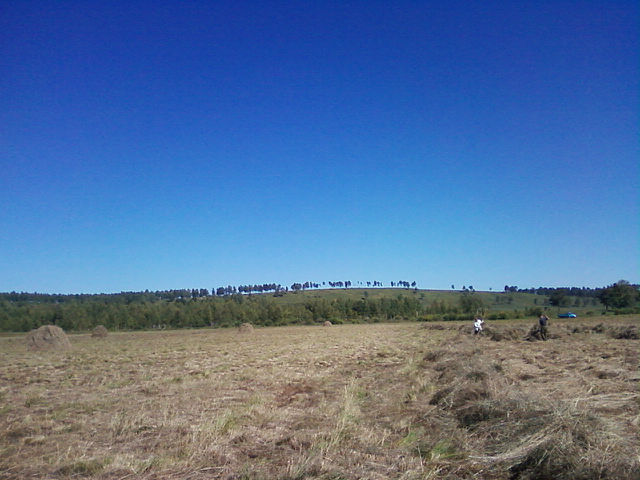 Российская ФедерацияИркутская областьЭхирит-Булагатский муниципальный  районАДМИНИСТРАЦИЯМУНИЦИПАЛЬНОГО ОБРАЗОВАНИЯ  «ЗАХАЛЬСКОЕ»ГЛАВА АДМИНИСТРАЦИИПОСТАНОВЛЕНИЕ05.06.2015 г. № 22 						                  п. Свердлово«Об утверждении перечня объектов (мест)для отбывания уголовного наказанияв виде обязательных и исправительныхработ  и перечня организаций для отбывания административного наказания в виде обязательных   работ »На основании п. 1,2 статьи 32,13  Кодекса Российской Федерации об административных правонарушениях, в целях создания условий для исполнения административных наказаний в виде обязательных  работ, по согласованию с УФССП России по Иркутской области  ОСП по Эхирит-Булагатскому и  Баяндаевскому   районам, в соответствии с требованиями статей 49 и 50 Уголовного кодекса Российской Федерации, статей 25 и 39 Уголовно-исполнительного кодекса Российской Федерации, в целях обеспечения исполнения уголовного наказания в виде обязательных исправительных работ, руководствуясь Федеральным законом от 06.10.2003 г. №131-ФЗ "Об общих принципах организации местного самоуправления в Российской Федерации", Уставом муниципального образования «Захальское»ПОСТАНОВЛЯЮ:  Утвердить в качестве объектов (мест) для отбывания уголовного наказания осужденным к исправительным и обязательным работам перечень предприятий и организаций муниципального образования «Захальское» (Приложение № 1). Утвердить перечень организаций, в которых лица, которым назначено административное наказание в виде обязательных  работ, могут отбывать наказание. (Приложение №2) Утвердить перечень видов работ, на которые могут быть  направлены лица, для отбывания уголовного наказания в виде обязательных и исправительных работ и лица, которым назначено административное наказание в виде обязательных  работ. (Приложение №3)4. Настоящее постановление вступает в силу с момента его подписания и подлежит  опубликованию в газете «Захальский Вестник и размещению на официальном сайте администрации МО «Захальское».5. Контроль за исполнение настоящего Постановления  оставляю за собой.    Глава администрации                                                А.Н. Чернигов	Приложение № 1к постановлению главы администрации                                                                МО «Захальское» от 05.06.2015 г. № 22                                                                                       ПЕРЕЧЕНЬПРЕДПРИЯТИЙ И ОРГАНИЗАЦИЙМУНИЦИПАЛЬНОГО ОБРАЗОВАНИЯ «ЗАХАЛЬСКОЕ»ДЛЯ ОТБЫВАНИЯ УГОЛОВНОГО НАКАЗАНИЯ В ВИДЕ ИСПРАВИТЕЛЬНЫХРАБОТАдминистрация муниципального образования «Захальское».ФГУП «Элита»КФХ «Абрамов»ПЕРЕЧЕНЬПРЕДПРИЯТИЙ И ОРГАНИЗАЦИЙМУНИЦИПАЛЬНОГО ОБРАЗОВАНИЯ «ЗАХАЛЬСКОЕ»ДЛЯ ОТБЫВАНИЯ УГОЛОВНОГО НАКАЗАНИЯ В ВИДЕ ОБЯЗАТЕЛЬНЫХ РАБОТАдминистрация муниципального образования «Захальское»ФГУП «Элита»КФХ «Абрамов»Приложение № 2к постановлению главы администрации                                                                МО «Захальское» от 05.06.2015 г. № 22                                                                                       ПЕРЕЧЕНЬ ОРГАНИЗАЦИЙ В КОТОРЫХ ЛИЦА, КОТОРЫМ НАЗНАЧЕНО АДМИНИСТРАТИВНОЕ НАКАЗАНИЕ В ВИДЕ ОБЯЗАТЕЛЬНЫХ РАБОТ, МОГУТ ОТБЫВАТЬ НАКАЗАНИЕ.Администрация муниципального образования «Захальское»ФГУП «Элита»КФХ «Абрамов»Приложение № 3 к постановлению главы администрации                                                                МО «Захальское» от 05.06.2015 г. № 22    ПЕРЕЧЕНЬ ВИДОВ РАБОТ, НА КОТОРЫЕ МОГУТ БЫТЬ НАПРАВЛЕНЫ ЛИЦА,ДЛЯ ОТБЫВАНИЯ УГОЛОВНОГО НАКАЗАНИЯ В ВИДЕ ОБЯЗАТЕЛЬНЫХ И ИСПРАВИТЕЛЬНЫХ РАБОТ.1.    Благоустройство, очистка и озеленение территории предприятий, организаций,     улиц и   площадей.Работы по содержанию и ремонту дорог.Благоустройство  памятников, кладбищ.Уборка производственных и служебных помещений.Благоустройство спортивных и детских площадок.Выполнение неквалифицированных работ на предприятиях и в организациях.Косметический ремонт зданий и помещений.Погрузо-разгрузочные работы.Другие виды работ, не требующих специальной профессиональной подготовки. ПЕРЕЧЕНЬ ВИДОВ РАБОТНА КОТОРЫЕ МОГУТ БЫТЬ НАПРАВЛЕНЫ ЛИЦА, КОТОРЫМ НАЗНАЧЕНО АДМИНИСТРАТИВНОЕ НАКАЗАНИЕ В ВИДЕ ОБЯЗАТЕЛЬНЫХ РАБОТ.1. Работы по благоустройству территории муниципального образования «Захальское».2. Уборка территории мест общего пользования,  территории отдыха.3. Работы по благоустройству прилегающей территории.4. Озеленение территорий. Прополка и поливка насаждений, вырубка и уборка поросли, обрезка деревьев и кустарников, скашивание травы.5. Подсобные работы, не требующие профессиональных знаний и навыков.Российская Федерация   Иркутская областьЭхирит-Булагатский муниципальный районАДМИНИСТРАЦИЯМУНИЦИПАЛЬНОГО ОБРАЗОВАНИЯ «ЗАХАЛЬСКОЕ»ПОСТАНОВЛЕНИЕОт  10.06.2015 г. №23                                                           п. Свердлово«Об утверждении перечня первоочередных                                                                                    мероприятий и расходных обязательств  для                                                                           реализации проекта Народных инициатив,                                                                                            в  МО «Захальское»  на 2015 год» 	В соответствии с Порядком предоставления в 2015 году из областного бюджета  бюджетам городских округов, муниципальных районов и поселений    Иркутской области субсидий в целях софинансирования расходов, связанных с реализацией мероприятий перечня проектов народных инициатив  утвержденного Постановлением Правительства Иркутской области
от 19 мая 2015 г. N 243-ПП,   Федеральным Законом №131 – ФЗ «Об общих принципах организации местного самоуправления Российской Федерации», Бюджетным кодексом РФ, на основании Протокола собрания граждан  сельского поселения  от 29 апреля 2015 года:ПОСТАНОВЛЯЮ:Утвердить Перечень Проектов народных инициатив на 2015 год  согласно приложению № 1Утвердить в бюджете  МО «Захальское»  расходные обязательства  согласно утвержденного перечня и включить реестр расходных обязательств на 2015  г.Ответственному исполнителю Степановой Ульяне Анатольевне провести работу по порядку  реализации мероприятий проекта Народных инициатив,                                                                                            имеющих   социальную значимость  в МО «Захальское»  на  2015 год»Контроль за исполнением настоящего постановления оставляю за собой.Глава администрации                                              МО «Захальское»                                                                           А.Н. ЧерниговПриложение №1К постановлению №23 от 10.06.2015 г.Российская ФедерацияИркутская областьЭхирит-Булагатский районАДМИНИСТРАЦИЯМУНИЦИПАЛЬНОГО ОБРАЗОВАНИЯ  «ЗАХАЛЬСКОЕ»ПОСТАНОВЛЕНИЕ От 10.06.2015  г. № 24                                                      п.  Свердлово"О Порядке расходования в 2015 году субсидийиз областного бюджета бюджету МО «Захальское» в целях софинансирования расходов, связанных с реализацией мероприятий перечня проектов народных инициатив"                В целях софинансирования расходов, связанных с реализацией мероприятий перечня проектов народных инициатив, в соответствии с Законом Иркутской области от 08 декабря 2014 года N 146-ОЗ "Об областном бюджете на 2015 год и на плановый период 2016 и 2017 гг", подпрограммой "Государственная политика в сфере экономического развития Иркутской области" государственной программы Иркутской области "Экономическое развитие и инновационная экономика", утвержденной постановлением Правительства Иркутской области 23 октября 2014 года N518-пп, руководствуясь Уставом МО «Захальское»,ПОСТАНОВЛЯЮ:1. Установить Порядок расходования в 2015 году субсидий из областного бюджета бюджету М «Захальское»  в целях софинансирования расходов, связанных с реализацией мероприятий перечня проектов народных инициатив (прилагается).2. Контроль  за  исполнением постановления оставляю за собой.3. Настоящее постановление опубликовать в газете «Захальский вестник.Глава администрации                                              МО «Захальское»                                                                           А.Н. ЧерниговПриложение К постановлению №24от 10.06.2015 г.Порядок расходования в 2015 году
субсидий из областного бюджета бюджету   МО «Захальское» в целях софинансирования расходов, связанных с реализацией мероприятий перечня проектов народных инициатив
1. Настоящий Порядок разработан в соответствии с подпрограммой "Государственная политика в сфере экономического развития Иркутской области" государственной программы Иркутской области "Экономическое развитие и инновационная экономика", утвержденной постановлением Правительства Иркутской области 23 октября 2014 года N518-пп,  (далее - Программа) и регулирует  расходование в 2015 году субсидий из областного бюджета бюджету МО «Захальское» в целях софинансирования расходов, связанных с реализацией мероприятий перечня проектов народных инициатив (далее - субсидии), в соответствии с целями, условиями предоставления и расходования субсидий, критериями отбора муниципальных образований Иркутской области для их предоставления, установленными Программой.2. Предоставление субсидий осуществляется министерством экономического развития Иркутской области (далее - министерство) в пределах бюджетных ассигнований, утвержденных Законом Иркутской области от 8 декабря 2014 года N 146-ОЗ "Об областном бюджете на 2015 год и на плановый период 2016 и 2017 годов", в соответствии со сводной бюджетной росписью областного бюджета и с распределением общего объема субсидий между городскими округами и поселениями Иркутской области, установленным Программой.3. Финансирование субсидий осуществляется по главе 831, разделу 1400 "Межбюджетные трансферты общего характера бюджетам субъектов Российской Федерации и муниципальных образований", подразделу 1403 "Прочие межбюджетные трансферты общего характера", целевой статье 60 1 0106 "Реализация мероприятий перечня проектов народных инициатив", виду расходов 521 "Субсидии, за исключением субсидий на софинансирование капитальных вложений в объекты государственной (муниципальной) собственности" классификации расходов бюджета.4. МО «Захальское»  в срок до 10 апреля 2015 года представляют в управление Губернатора Иркутской области и Правительства Иркутской области по региональной политике:а) перечень проектов народных инициатив (далее - Перечень) согласно форме, установленной настоящим Порядком (прилагается), соответствующий следующим требованиям:реализация полномочий, установленных статьями 14, 16 Федерального закона от 6 октября 2003 года N 131-ФЗ "Об общих принципах организации местного самоуправления в Российской Федерации";период реализации проектов народных инициатив Перечня - до 15 декабря 2015года;отсутствие в Перечне мероприятий проектов народных инициатив по софинансированию объектов капитального строительства муниципальной собственности;мероприятия проектов народных инициатив Перечня не должны быть включены в государственные программы и ведомственные целевые программы Иркутской области;имущество, включая земельные участки, предназначенные для реализации мероприятий проектов народных инициатив, должны находиться в муниципальной собственности или быть переданы соответствующему муниципальному образованию Иркутской области в установленном порядке.Приоритетными являются мероприятия проектов народных инициатив Перечня, содержащие:текущий и (или) капитальный ремонт объектов социальной сферы муниципальной собственности;организацию водоснабжения населения;б) документы об итогах проведенных в 2015 году сходов граждан, публичных слушаний, конференций граждан (собрания делегатов), собраний граждан или других форм непосредственного осуществления населением местного самоуправления и участия в его осуществлении об одобрении Перечня;в) материалы, обосновывающие объемы финансирования мероприятий по текущему и (или) капитальному ремонту объектов социальной сферы муниципальной собственности и водоснабжения населения.5. МО «Захальское» ежемесячно в срок до 18 числа месяца, предшествующего месяцу финансирования субсидий, направляет в Министерство экономического развития копию платежного поручения, подтверждающего софинансирование проектов народных инициатив Перечня.6. Экономию субсидий муниципального образования Иркутской области, образовавшуюся в результате осуществления закупок товаров, работ, услуг для обеспечения муниципальных нужд или изменения конъюнктуры цен, получатели имеют право:а) перераспределить между проектами народных инициатив Перечня с учетом соблюдения процента софинансирования согласно настоящего Порядка;б) выносить не позднее 15 октября 2015 года на рассмотрение и одобрение Комиссии вопрос о необходимости перераспределения субсидий на другие мероприятия проектов народных инициатив, не включенные в Перечень, с учетом соблюдения процента софинансирования согласно настоящего Порядка один раз.6.По итогам выполнения мероприятий МО «Захальское», направляет в Министерство экономического развития отчёт об использования средств.7.Получатель  МО «Захальское»  в соответствии с законодательством несет ответственность за нецелевое использование средств областного бюджета.Приложение 1к Порядку расходования в 2014 году субсидийиз областного бюджета бюджету  МО «Захальское»Иркутской области в целях софинансирования расходов,связанных с реализацией мероприятий перечня проектов народных инициатив                                                                                  Российская ФедерацияИркутская областьЭхирит-Булагатский муниципальный  районАДМИНИСТРАЦИЯМУНИЦИПАЛЬНОГО ОБРАЗОВАНИЯ  «ЗАХАЛЬСКОЕ»ГЛАВА АДМИНИСТРАЦИИПОСТАНОВЛЕНИЕОт  16.06.2015 г. № 25                                                         п. СвердловоО внесении изменений в Реестр муниципальных услуг предоставляемых администрацией муниципального образования «Захальское»           В соответствии с Федеральным Законом от 27.07.2010 г. №210-ФЗ «Об организации предоставления государственных и муниципальных услуг», Федеральный закон от 6.10.2003г. N 131-ФЗ "Об общих принципах организации местного самоуправления в Российской Федерации", руководствуясь  Уставом МО «Захальское», ПОСТАНОВЛЯЮ:Внести следующие изменения и дополнения в реестр муниципальных услуг утверждённый постановлением № 41 от 03.06.2013 г.Раздел 1 дополнить п. 1.24, следующего содержания:2.  Опубликовать настоящее постановление в газете «Захальский вестник».3.  Контроль за исполнением настоящего Постановления оставляю за собой. Глава администрацииМО "Захальское"                                                                           А.Н. ЧерниговРоссийская ФедерацияИркутская областьЭхирит-Булагатский муниципальный  районАДМИНИСТРАЦИЯМУНИЦИПАЛЬНОГО ОБРАЗОВАНИЯ  «ЗАХАЛЬСКОЕ»ГЛАВА АДМИНИСТРАЦИИПОСТАНОВЛЕНИЕот  22.06.2015 г.  №26                                                                 п. Свердлово                                         «Об утверждении Порядка принятия решения о подготовке и реализации бюджетных инвестиций в объекты капитального строительства и осуществления бюджетных инвестиций в объекты муниципальной собственности  МО «Захальское »В целях организации исполнения бюджета МО «Захальское» по расходам связанным с капитальными вложениями в объекты муниципальной собственности, в соответствии со статьей 79 Бюджетного кодекса РФ, Федеральным законом от 25.02.1999 года № 39-ФЗ «Об инвестиционной деятельности в Российской Федерации, осуществляемой в форме капитальных вложений»ПОСТАНОВЛЯЮ:1. Утвердить  Порядок принятия решения о подготовке и реализации бюджетных инвестиций в объекты капитального строительства и осуществления бюджетных инвестиций в объекты муниципальной собственности МО «Захальское» (Приложение).2. Возложить обязанности по реализации Порядка о принятии решения о подготовке и реализации бюджетных инвестиций в объекты капитального строительства  на начальника финансового отдела.3. Настоящее постановление разместить на официальном сайте администрации МО «Захальское» в сети «Интернет» 4. Настоящее постановление вступает в силу с момента подписания.5. Контроль за исполнением настоящего постановления оставляю за собой. Глава администрацииМО «Захальское»:                                                                     А.Н. ЧерниговПорядокпринятия решения о подготовке и реализации бюджетных инвестиций в объекты муниципальной собственности и осуществления бюджетных инвестиций в объекты муниципальной собственности  МО «Захальское». 1.1. Настоящий  Порядок устанавливает процедуру принятия решения о подготовке и реализации бюджетных инвестиций за счет средств бюджета МО «Захальское» (далее – инвестиции, местный бюджет) в объекты капитального строительства муниципальной собственности администрации и (или) на приобретение объектов недвижимого имущества в муниципальную собственность администрации, (далее соответственно - объекты капитального строительства, объекты недвижимого имущества), в форме капитальных вложений в основные средства, находящиеся (которые будут находиться) в муниципальной собственности поселения (далее - решение).1.2. Используемые в настоящем Порядке понятия означают следующее:"подготовка инвестиций в объекты капитального строительства и (или) объекты недвижимого имущества" - определение объектов капитального строительства, в строительство, реконструкцию, в том числе с элементами реставрации, техническое перевооружение которых необходимо осуществлять инвестиции, и (или) объектов недвижимого имущества, на приобретение которых необходимо осуществлять инвестиции, и объема необходимых для этого бюджетных ассигнований, включая (при необходимости) приобретение земельных участков под строительство, подготовку проектной документации (или приобретение прав на использование типовой проектной документации, информация о которой включена в реестр типовой проектной документации), проведение инженерных изысканий, выполняемых для подготовки такой документации;"реализация инвестиций в объект капитального строительства и (или) объект муниципальной собственности" - осуществление инвестиций в строительство, реконструкцию, в том числе с элементами реставрации, техническое перевооружение объекта капитального строительства и (или) на приобретение объекта недвижимого имущества, включая (при необходимости) приобретение земельного участка под строительство, подготовку проектной документации (или приобретение прав на использование типовой проектной документации, информация о которой включена в реестр типовой проектной документации), проведение инженерных изысканий для подготовки такой документации.1.3. Отбор объектов капитального строительства, в строительство, реконструкцию, в том числе с элементами реставрации, техническое перевооружение которых необходимо осуществлять инвестиции, а также объектов недвижимого имущества, на приобретение которых необходимо осуществлять инвестиции, производится с учетом:а) приоритетов и целей развития Администрации МО «Захальское» исходя из прогнозов и программ социально-экономического развития администрации, муниципальных программ, концепций и стратегий развития на среднесрочный и долгосрочный периоды, а также документов территориального планирования сельского поселения;б) поручений и указаний главы Администрации МО «Захальское»  и поручений администрации сельского поселения;в) оценки эффективности использования средств местного бюджета, направляемых на капитальные вложения;г) оценки влияния создания объекта капитального строительства на комплексное развитие сельского поселения.1.4. Основными этапами бюджетного инвестирования в объекты муниципальной собственности являются:1.4.1. разработка и утверждение инвестиционного проекта;1.4.2. реализация инвестиционного проекта;1.4.3. контроль за реализацией инвестиционного проекта;1.4.4. внесение изменений и дополнений в инвестиционный проект.1.5. Не допускается при исполнении местного бюджета предоставление инвестиций на строительство, реконструкцию, в том числе с элементами реставрации, техническое перевооружение объекта капитального строительства или приобретение объекта недвижимого имущества, в отношении которых принято решение о предоставлении субсидий на капитальные вложения.Принятие решения о предоставлении инвестиций на строительство, реконструкцию, в том числе с элементами реставрации, техническое перевооружение объекта капитального строительства или приобретение объекта недвижимого имущества, по которому было принято решение о предоставлении субсидии на осуществление капитальных вложений, осуществляется после признания утратившим силу этого решения либо путем внесения в него изменений, связанных с изменением формы предоставления бюджетных средств (с субсидий на бюджетные инвестиции).2. Разработка и утверждение инвестиционного проекта2.1. Инвестиционный проект разрабатывается в случаях вложения бюджетных инвестиций в объекты муниципальной собственности Администрации МО «Захальское».2.2. Решение о разработке инвестиционного проекта принимает Глава администрации в форме проекта постановления (далее – проект постановления).В проект постановления  может быть включено несколько объектов капитального строительства и (или) объектов недвижимого имущества.Проект постановления содержит следующую информацию в отношении каждого объекта капитального строительства либо объекта недвижимого имущества:а) наименование объекта капитального строительства согласно проектной документации (согласно паспорту инвестиционного проекта в отношении объекта капитального строительства - в случае отсутствия на дату подготовки проекта постановления утвержденной в установленном законодательством Российской Федерации порядке проектной документации) либо наименование объекта недвижимого имущества согласно паспорту инвестиционного проекта в отношении объекта недвижимого имущества (далее - инвестиционный проект);б) направление инвестирования (строительство, реконструкция, в том числе с элементами реставрации, техническое перевооружение, приобретение);в) наименования главного распорядителя и муниципального заказчика;г) мощность (прирост мощности) объекта капитального строительства, подлежащая вводу, мощность объекта недвижимого имущества;д) срок ввода в эксплуатацию (приобретения) объекта;е) сметная стоимость объекта капитального строительства (при наличии утвержденной проектной документации) или предполагаемая (предельная) стоимость объекта капитального строительства либо стоимость приобретения объекта недвижимого имущества согласно паспорту инвестиционного проекта с выделением объема инвестиций на подготовку проектной документации (или приобретение прав на использование типовой проектной документации, информация о которой включена в реестр типовой проектной документации), и проведение инженерных изысканий, выполняемых для подготовки такой проектной документации (в ценах соответствующих лет реализации инвестиционного проекта);ж) распределение сметной стоимости объекта капитального строительства (при наличии утвержденной проектной документации) или предполагаемой (предельной) стоимости объекта капитального строительства или стоимости приобретения объекта недвижимого имущества по годам реализации инвестиционного проекта с выделением объема инвестиций на подготовку проектной документации (или приобретение прав на использование типовой проектной документации, информация о которой включена в реестр типовой проектной документации), и проведение инженерных изысканий, выполняемых для подготовки такой проектной документации (в ценах соответствующих лет реализации инвестиционного проекта);з) общий (предельный) объем инвестиций, предоставляемых на реализацию инвестиционного проекта, с выделением объема инвестиций на подготовку проектной документации (или приобретение прав на использование типовой проектной документации, информация о которой включена в реестр типовой проектной документации), и проведение инженерных изысканий, выполняемых для подготовки такой проектной документации (в ценах соответствующих лет реализации инвестиционного проекта);и) распределение общего (предельного) объема предоставляемых инвестиций по годам реализации инвестиционного проекта с выделением объема инвестиций на подготовку проектной документации (или приобретение прав на использование типовой проектной документации, информация о которой включена в реестр типовой проектной документации), и проведение инженерных изысканий, выполняемых для подготовки такой проектной документации (в ценах соответствующих лет реализации инвестиционного проекта).3. Финансовое обеспечение инвестиционного проекта3.1.Финансовое обеспечение инвестиционного проекта осуществляется за счет средств бюджета  администрации МО «Захальское», других уровней бюджетной системы Российской Федерации, средств от приносящей доход деятельности.3.2. Принятие решений о выделении бюджетных ассигнований на осуществление бюджетных инвестиций в объекты капитального строительства на основании представленных Главой администрации утвержденных инвестиционных проектов, относится к компетенции комиссии по бюджету Думы  МО «Захальское».3.3. Бюджетные ассигнования на осуществление бюджетных инвестиций отражаются в решении Думы муниципального образования о бюджете администрации МО «Захалское» на очередной финансовый год в составе ведомственной структуры расходов бюджета сельского поселения в установленном порядке.3.4. Осуществление бюджетных инвестиций из бюджета администрации в объекты капитального строительства, которые не относятся (не могут быть отнесены) к муниципальной собственности, не допускается.3.5. Бюджетные ассигнования, выделенные на реализацию мероприятий инвестиционного проекта, расходуются в соответствии с их целевым назначением и не могут быть направлены на иные цели.4.Реализация инвестиционных проектов4.1. Уполномоченным органом по реализации инвестиционных проектов является администрация МО «Захальское».4.2. Решение комиссии по бюджету МО «Захальское» о выделении бюджетных ассигнований на осуществление бюджетных инвестиций в объекты капитального строительства является основанием для организации и проведения в соответствии с действующим законодательством Российской Федерации конкурсных процедур на заключение муниципальных контрактов на выполнение работ, оказание услуг.4.3. По итогам проведения конкурсных процедур на заключение муниципальных контрактов на выполнение работ, оказание услуг администрация МО «Захальское»:4.3.1 .заключает муниципальные контракты на выполнение работ, оказание услуг;4.3.2. осуществляет контроль за проведением комплекса выполняемых работ, оказываемых услуг в соответствии с заключенными муниципальными контрактами;4.3.3. производит приемку и оплату комплекса выполненных работ, оказанных услуг;4.3.4. осуществляет иные полномочия по выполнению работ, оказанию услуг.5.Внесение изменений и дополнений в инвестиционный проект5.1. Основанием для внесения изменений и дополнений в инвестиционный проект являются:5.1.1. снижение стоимости выполняемых работ, оказываемых услуг по результатам проведенных конкурсных процедур;5.1.2. изменение планируемой стоимости работ (услуг);5.1.3. изменение планируемого объема работ (услуг);5.1.4. изменение объема выделенных средств на реализацию инвестиционного проекта.5.2. Реализация инвестиционного проекта может быть досрочно прекращена, приостановлена на основании решения Главы МО «Захальское» в случае:- исключения полномочий, в рамках которых реализуется инвестиционный проект, из состава полномочий, отнесенных к компетенции сельского поселения;- досрочной реализации мероприятий графика инвестиционного проекта;- обострения финансово-экономической ситуации и сокращения поступлений доходов в бюджет МО «Захальское»;- увеличения срока реализации инвестиционного проекта;- возникновения иных обоснованных обстоятельств, препятствующих реализации инвестиционного проекта.При осуществлении инвестиций в объекты капитального строительства, объекты недвижимого имущества с использованием средств субсидий из вышестоящих бюджетов администрация МО»Захальское» осуществляет подготовку документов и материалов в соответствии с нормативными правовыми актами высшего исполнительного органа государственной власти, из бюджета которого предоставляется субсидия, в установленные им сроки.  Российская ФедерацияИркутская областьЭхирит-Булагатский муниципальный  районАДМИНИСТРАЦИЯМУНИЦИПАЛЬНОГО ОБРАЗОВАНИЯ  «ЗАХАЛЬСКОЕ»ГЛАВА АДМИНИСТРАЦИИПОСТАНОВЛЕНИЕОт 01.07.2015 г. № 27«Об утверждении схемырасположения земельного участка»              Рассмотрев предоставленные документы, руководствуясь статьей 11, пунктом 5 статьи 30 Земельного кодекса Российской Федерации, пунктом 20 статьи 6 Устава муниципального образования "Захальское"                                             ПОСТАНОВЛЯЮ:                 Утвердить схему расположения земельного участка по адресу: Иркутская область, Эхирит- Булагатский район, с. Захал, ул. Свердлова, уч.2А. Площадь земельного участка - 2494 кв.м. Целевое назначение - для индивидуального жилищного строительства, относящегося к категории земель "земли населенных пунктов", расположенного в жилой зоне, Горяшину Алексею Юрьевичу. Глава администрацииМО "Захальское"                                                                 А.Н. ЧерниговРоссийская Федерация   Иркутская областьЭхирит-Булагатский муниципальный районАДМИНИСТРАЦИЯМУНИЦИПАЛЬНОГО ОБРАЗОВАНИЯ «ЗАХАЛЬСКОЕ»ПОСТАНОВЛЕНИЕОт   02.07.2015 г. № 28                                                               п. Свердлово«О присвоении адреса»                            В соответствии с п. 13  ст. 39  Устава муниципального образования  «Захальское», заявлением Буйнова Дмитрия ДмитриевичаПОСТАНОВЛЯЮ:                     Земельному участку, расположенному по адресу: Иркутская область, Эхирит-Булагатский район, с. Захал, присвоить адрес: Иркутская область, Эхирит-Булагатский район, с. Захал, ул. Советская, уч. 9Глава администрации:                                                                А.Н. ЧерниговМО «Захальское»Российская Федерация   Иркутская областьЭхирит-Булагатский муниципальный районАДМИНИСТРАЦИЯМУНИЦИПАЛЬНОГО ОБРАЗОВАНИЯ «ЗАХАЛЬСКОЕ»ПОСТАНОВЛЕНИЕОт   02.07.2015 г. № 29                                                                п. Свердлово«О присвоении адреса»                            В соответствии с п. 13  ст. 39  Устава муниципального образования  «Захальское», заявлением Клементьевой Галины ПетровныПОСТАНОВЛЯЮ:                     Земельному участку, расположенному по адресу: Иркутская область, Эхирит-Булагатский район, с. Захал, присвоить адрес: Иркутская область, Эхирит-Булагатский район, с. Захал ул. Советская, уч. 8 А  Глава администрации:                                                                А.Н. ЧерниговМО «Захальское»Российская Федерация   Иркутская областьЭхирит-Булагатский муниципальный районАДМИНИСТРАЦИЯМУНИЦИПАЛЬНОГО ОБРАЗОВАНИЯ «ЗАХАЛЬСКОЕ»ПОСТАНОВЛЕНИЕОт   03.07.2015 г. № 30                                                                п. Свердлово«О присвоении адреса»                            В соответствии с п. 13  ст. 39  Устава муниципального образования  «Захальское», заявлением Просекина Алексея НиколаевичаПОСТАНОВЛЯЮ:                     Земельному участку, расположенному по адресу: Иркутская область, Эхирит-Булагатский район, п. Свердлово, присвоить адрес: Иркутская область, Эхирит-Булагатский район, п. Свердлово ул. Луговая, уч. 13  Глава администрации:                                                                А.Н. ЧерниговМО «Захальское»Российская Федерация   Иркутская областьЭхирит-Булагатский муниципальный районАДМИНИСТРАЦИЯМУНИЦИПАЛЬНОГО ОБРАЗОВАНИЯ «ЗАХАЛЬСКОЕ»ПОСТАНОВЛЕНИЕОт   07.07.2015 г. № 31                                                                п. Свердлово«О внесении изменений в постановление №16 от 25.05.2015 г. «Об утверждении административного регламента»»                           На основании требования прокуратуры № 07-29-15 от 15.06.2015 г., в  соответствии с   Уставом муниципального образования  «Захальское»ПОСТАНОВЛЯЮ:П. 2.6.3.1. Административного регламента «Предоставление гражданам земельных участков для строительства индивидуального жилого дома и для ведения личного подсобного хозяйства на землях населённых пунктов», утвержденного постановлением администрации №16 от 25.05.2015 г.  признать утратившим силу.Опубликовать постановление в газете «Захальский вестник»Постановление вступает в силу после опубликования.  Глава администрации:                                                                А.Н. ЧерниговМО «Захальское»Российская Федерация   Иркутская областьЭхирит-Булагатский муниципальный районАДМИНИСТРАЦИЯМУНИЦИПАЛЬНОГО ОБРАЗОВАНИЯ «ЗАХАЛЬСКОЕ»ПОСТАНОВЛЕНИЕОт   13.07.2015 г. № 32                                                                п. Свердлово«Об утверждении сведений о ходе исполнения бюджета муниципальногообразования «Захальское» за 2 квартал за  2015 г.»                      В соответствии с п. 6 ст.52 Федерального закона «Об общих принципах организации местного самоуправления в Российской Федерации» от 06.10.2003 г. № 131-ФЗ  (ред. от 05.04.2010, с изм. о 08.05.2010г.) постановляю:1. Утвердить сведения о ходе исполнения бюджета  муниципального образования «Захальское» за 2 квартал 2015 г. 2. Опубликовать  постановление   в газете «Захальский вестник».                                                                                                                              Глава МО «Захальское»                                                                              А.Н.ЧерниговРоссийская Федерация   Иркутская областьЭхирит-Булагатский муниципальный районАДМИНИСТРАЦИЯМУНИЦИПАЛЬНОГО ОБРАЗОВАНИЯ «ЗАХАЛЬСКОЕ»ПОСТАНОВЛЕНИЕОт   22.07.2015 г. № 33                                                                п. Свердлово«О присвоении адреса»                            В соответствии с п. 13  ст. 39  Устава муниципального образования  «Захальское», заявлением Савишникова Алексея ВикторовичаПОСТАНОВЛЯЮ:                     Земельному участку, расположенному по адресу: Иркутская область, Эхирит-Булагатский район, д. Еловка, присвоить адрес: Иркутская область, Эхирит-Булагатский район, д. Еловка, ул. Советская, 108 Б.Глава администрации:                                                                А.Н. ЧерниговМО «Захальское»Российская Федерация   Иркутская областьЭхирит-Булагатский муниципальный районАДМИНИСТРАЦИЯМУНИЦИПАЛЬНОГО ОБРАЗОВАНИЯ «ЗАХАЛЬСКОЕ»ПОСТАНОВЛЕНИЕОт   28.07.2015 г. № 34                                                               п. Свердлово«О присвоении адреса»                            В соответствии с п. 13  ст. 39  Устава муниципального образования  «Захальское», заявлением Дюйм Владимира ИосифовичаПОСТАНОВЛЯЮ:                     Земельному участку, расположенному по адресу: Иркутская область, Эхирит-Булагатский район, с. Захал, присвоить адрес: Иркутская область, Эхирит-Булагатский район, с. Захал, ул. Советская, уч. 10.Глава администрации:                                                                А.Н. ЧерниговМО «Захальское»Российская Федерация   Иркутская областьЭхирит-Булагатский муниципальный районАДМИНИСТРАЦИЯМУНИЦИПАЛЬНОГО ОБРАЗОВАНИЯ «ЗАХАЛЬСКОЕ»ПОСТАНОВЛЕНИЕОт   28.07.2015 г. № 35                                                                п. Свердлово«О присвоении адреса»                            В соответствии с п. 13  ст. 39  Устава муниципального образования  «Захальское», заявлением Макарова Владимира МихайловичаПОСТАНОВЛЯЮ:                     Земельному участку, расположенному по адресу: Иркутская область, Эхирит-Булагатский район, д. Куяда, присвоить адрес: Иркутская область, Эхирит-Булагатский район, д. Куяда, ул. Заречная, уч. 12.Глава администрации:                                                                А.Н. ЧерниговМО «Захальское»Российская Федерация   Иркутская областьЭхирит-Булагатский муниципальный районАДМИНИСТРАЦИЯМУНИЦИПАЛЬНОГО ОБРАЗОВАНИЯ «ЗАХАЛЬСКОЕ»ПОСТАНОВЛЕНИЕ29.07.2015 г.  №  36				                                       п. Свердлово        «О безопасности использования водных объектовдля массового отдыха» В целях обеспечения безопасности и охраны жизни людей на водных объектах, расположенных на территории муниципального образования, реализации Федерального закона № 131-ФЗ «Об общих принципах местного самоуправления в Российской Федерации», Постановления администрации Иркутской области от 08.10.2009 № 280/59пп «Об утверждении правила охраны жизни людей на водных объектах Иркутской области», руководствуясь Уставом муниципального образования «Захальское» ПОСТАНОВЛЯЮ:Утвердить план мероприятий по обеспечению безопасности жизни людей на водных объектах и охране их жизни и здоровья на 2015-2016 гг. (Приложение 1)Утвердить состав комиссии по мероприятиям безопасности людей на воде в купальный сезон 2015 г прил.2В летний сезон 2015 г. запретить купание на реке Куяда, в связи с отсутствием определенных для купания мест.Провести разъяснительную работу среди населения по соблюдению безопасности людей на водных объектах, по предупреждению несчастных случаев на воде, запрещению купания  и массового отдыха в неопределенных для этого местах.Установить знаки безопасности в целях предотвращения несчастных случаев с людьми на воде, на видных местах с надписью «КУПАНИЕ ЗАПРЕЩЕНО».Опубликовать данное постановление в газете «Захальский вестник».Глава МО «Захальское»                                                                             А.Н. Чернигов Приложение № 1Утверждено постановлениемадминистрацииМО «Захальское»от 29 июля 2015г. №36 ПЛАНмероприятий по обеспечению безопасности людей на водных объектахохране их жизни и здоровья на 2015-2016гг.Приложение 2Утвержден постановлениемадминистрацииМО «Захальское»от 29 июля 2015г. №36 СОСТАВКомиссии по мероприятиям обеспечения безопасности людей на воде в купальный сезон 2015-2016Российская Федерация  Иркутская областьЭхирит-Булагатский районМУНИЦИПАЛЬНОЕ ОБРАЗОВАНИЕ  «ЗАХАЛЬСКОЕ»ДУМА РЕШЕНИЕОт  26.06.2015  г. №   17                                                                   п. Свердлово«О внесении изменений в решениеДумы  №32  от 25.12.2014 г.             В соответствии с действующим законодательством, руководствуясь Уставом  МО «Захальское»                                                          ДУМА РЕШИЛА:Дополнить  решение Думы № 32 от 25.12.2014 г. «О внесении изменений в решение Думы  №28 от 06.11.2014 г. О налоге на имущество физических лиц» частью 2 следующего содержания:            2.   Настоящее решение вступает в силу после опубликования.       2. Настоящее решение вступает в силу после опубликования.Глава МО «Захальское»                                                   А.Н. ЧерниговРоссийская ФедерацияИркутская областьЭхирит-Булагатский районМуниципальное образование «Захальское»ДУМАРешениеОт     26.06.2015 года                                                                           №    16                         «О внесении изменений в решениеДумы МО «Захальское» от 25.12.2014 г.№ 31 «О  бюджетe МО «Захальское» на 2015 г.» Внести изменения в решение Думы  от 25.12.2014 г. №31 «О бюджете МО «Захальское»:1.1. Пункт 1 изложить в следующей редакции: «Утвердить основные характеристики бюджета муниципального образования «Захальское»    на 2015 год по расходам  в сумме 9539,563 тыс. рублей  и  доходам в сумме 8566.611 тыс. рублей, в том числе безвозмездные поступления из  областного и районного бюджета  в сумме 6637.710 тыс. рублей.        Установить предельный размер дефицита    бюджета    в сумме  972,952                       тыс. рублей.       1.2.  Пункт  3 изложить в следующей редакции:        - утвердить распределение доходов муниципального образования на 2015          г. согласно приложению № 1.        1.3.Пункт 6            - утвердить  расходы бюджета муниципального образования  на 2015 год          по разделам, подразделам ,целевым статьям  расходов ,видам расходов           функциональной классификации расходов бюджета РФ согласно           приложению 4.Данное решение направить на подписание и обнародование главе МО «Захальское».Глава муниципального образования                                А Н.ЧерниговПояснительная запискак решению Думы МО «Захальское»«О внесении изменений в бюджет МО «Захальское» на 2015 г.От  26.06.2015 г. №  16        Внесение изменений в бюджет МО «Захальское» на 2015 г. производится в соответствии с  бюджетным законодательством и нормативно-правовыми актами  муниципального образования «Захальское»В бюджет МО «Захальское» вносятся следующие изменения   по доходам  :                    -в связи с увеличением налога на доходов от уплаты акцизов на топливо, подлежащее распределению между бюджетами субъектов РФ  и местными бюджетами   с учетом установленных дифференцированных нормативов отчисления в местные бюджеты по коду 026103022000100000 110  на  212 944  рублей;       -в связи с уменьшением субвенции бюджетов поселения на осуществление полном. по первичному воинскому учету на территориях ,где отсутствуют военные комиссариаты коду 03020203015100000151 на 7 100  тыс.  рублей;          -в связи с увеличением иных межбюджетных трансфертов  на проведение мероприятий по подключению общедоступных библиотек муниципальных образований Иркутской области  к сети Интернет и развитие системы  блиотечного дела с учетом задачи расширения информационных технологий и оцифровки по коду 030 2 02 04041 10 0000 151 на  109 400  рублей;       по расходамв связи с увеличением  доходной части увеличиваются расходы:           -по разделу «Дорожное хозяйство(дорожные фонды)»:  026 0409  7950200 244 225 – 212 944руб.;    -по разделу «Национальная оборона»:026 0203  7035118 242  221 – (-1500)руб.;026 0203  7035118 244  310 – (-5600)руб.;  -по подразделу «Свердловская,Захальская сельские библиотеки»:026 0801 4429900 242 226- 109 400  руб.;  Начальник финансового отдела                                             О.И.Федина              Российская ФедерацияИркутская областьЭхирит-Булагатский районАДМИНИСТРАЦИЯМУНИЦИПАЛЬНОГО ОБРАЗОВАНИЯ «ЗАХАЛЬСКОЕ»РАСПОРЯЖЕНИЕОт   17.06.2015  г.  № 19                                               п. Свердлово« О постановке на регистрационный учетна улучшение жилищных условий»          В соответствии с п. 2 ч. 1 ст. 51 ЖК РФ, законом Иркутской области от 17.12.2008 г. за №127 – ОЗ «О порядке ведения органами местного самоуправления муниципальных образований Иркутской области учёта граждан в качестве нуждающихся в жилых помещениях предоставляемых по договорам социального найма, и отдельных вопросах определения общей площади жилого помещения», на основании решения жилищной комиссии от 15.06.2015 г. РАСПОРЯЖАЮСЬ:Поставить на регистрационный учет, как нуждающихся  в улучшении жилищных  условий по п. 2 ч. 1 ст. 51 ЖК РФ семью:1. Нефедьев Семен Викторович  1982  г.р.2. Нефедьева Ольга Игоревна  1983  г.р.3. Нефедьева Дарья Семеновна 2003  г.р.4. Нефедьев Денис Семенович 2007 г.р.5. Нефедьев Глеб Семёнович 05.02.2015 г.          2. Распоряжение №37 от 21.10.2014 г. считать утратившим силу.Глава администрацииМО «Захальское»:                                                                     А.Н. ЧерниговРоссийская ФедерацияИркутская областьЭхирит-Булагатский районАДМИНИСТРАЦИЯМУНИЦИПАЛЬНОГО ОБРАЗОВАНИЯ «ЗАХАЛЬСКОЕ»РАСПОРЯЖЕНИЕОт  28.07.2015  г.  № 21                                               п. Свердлово« О постановке на регистрационный учетна улучшение жилищных условий»          В соответствии с п. 2 ч. 1 ст. 51 ЖК РФ, законом Иркутской области от 17.12.2008 г. за №127 – ОЗ «О порядке ведения органами местного самоуправления муниципальных образований Иркутской области учёта граждан в качестве нуждающихся в жилых помещениях предоставляемых по договорам социального найма, и отдельных вопросах определения общей площади жилого помещения», на основании решения жилищной комиссии от 27.07.2015 г. РАСПОРЯЖАЮСЬ:1. Поставить на регистрационный учет, как нуждающихся  в улучшении жилищных  условий по п. 2 ч. 1 ст. 51 ЖК РФ семью:                  Федина Светлана Николаевна 07.08.1991 г.р.Федин Николай Васильевич  12.12.1990 г.р.Федин Егор Николаевич 03.06.2015 г.р.Глава администрацииМО «Захальское»:                                                                     А.Н. ЧерниговП А М Я Т К Ао правилах пожарной безопасности в лесу Лес для человека - наиболее привлекательное место для отдыха. Однако человек далеко не всегда правильно ведет себя в гостях у радушного хозяина. Отсюда и свалки мусора в самых красивых местах, битые бутылки, но самое главное - разведение костров в пожароопасный период.Более 90% лесных пожаров происходит вблизи населенных пунктов, дорог и мест производства различных работ в лесу. Антропогенный фактор является причиной 88-98% лесных пожаров и около 2-12% приходится на долю метеорологических условий (удар молнии, самовозгорания в засуху). Отправляясь на природу, проявляйте аккуратность в своих действиях - берегите лес от пожара. Никаких сверхъестественных требований здесь не предъявляется. Всё предельно просто как для понимания, так и для выполнения:  Не разводите костер в лесу, если в этом нет острой необходимости. Помните! Ни при каких обстоятельствах нельзя разводить костры под пологом леса, особенно хвойного молодняка, на торфяных почвах, а также в пожароопасную погоду. Тушение костра должно быть проведено очень тщательно. Помните! Место для разведения костра определяются и обозначаются только работниками лесной охраны. Разведение костра в необозначенном месте является серьёзнейшим нарушением правил пожарной безопасности в лесах Российской Федерации и наказывается даже, если нарушение не вызвало лесного пожара. На месте предполагаемого костра или бивуака (место отдыха) необходимо снять дёрн, отгрести сухие листья, ветви, хвою и усохшую траву от кострища на расстояние 2-. Нельзя разводить костёр ближе, чем 4 -  от деревьев, возле пней или корней. Над костром не должны нависать ветви деревьев. Не располагайте бивуак в хвойных молодняках, на участках с сухим камышом, мхом, травой и на старых вырубках. Ни в коем случае нельзя устраивать костра на торфяниках. Помните, что тлеющий торф очень трудно затушить, даже заливая водой. Незамеченное тление может легко превратиться в губительный почвенный пожар. Торф может медленно, но устойчиво тлеть не только на поверхности, но и в глубине, поэтому пожар может возникнуть даже через 3-4 дня после ухода. Не делайте бивуаки на каменных россыпях. Огонь костра может зажечь лесной опад и перегной, лежащий между камнями, и распространиться по глубоким и извилистым ходам между камнями. Помните! Даже на специально отведённой площадке - бивуаке нельзя разводить чрезмерно больших костров. Костёр «до небес» искрит и стреляет, варить на нём крайне неудобно, сушить одежду опасно. Сноп искр при ветерке достигает стоящих рядом деревьев, костёр «стреляет головешками» на большое расстояниебольшое пламя может легко выйти из-под контроля. Рекомендуется окапывать место костра канавкой или обкладывать камнями, чтобы огонь не "побежал" по лесной подстилке. Не оставляйте костёр без присмотра. При уходе с бивуака рекомендуется место костра после заливания водой забросать влажным грунтом и притоптать. Даже если вы утром костёр не разводили, с вечера могли остаться слабо тлеющие угли, и достаточно ветра, чтобы снова появились опасные язычки пламени.Чтобы надежно затушить костер, необходимо: 1. Покидая привал, тщательно залейте костер водой. Затем разворошите его, залейте еще раз, пока он не перестанет парить.2. Надо хорошо перемешать костер лопатой (если у вас нет лопаты, можно использовать топор, заостренную сырую палку, и т.п.). Не забудьте сдвинуть все камни, крупные головешки, обгоревшие остатки бревен - под ними могут быть угли - и залить их дополнительно водой. Особо позаботьтесь о том, чтобы залить водой периферийную часть кострища.3. Ощупайте угли и пепел - они должны быть холодными. Случайно разбитую стеклянную посуду, банки из-под консервов следует закапывать в специально вырытую яму. После ухода место, где размещался бивуак, должно быть чистым. Если вы обнаружили начинающийся пожар - например, небольшой травяной пал или тлеющую лесную подстилку у брошенного кем-то костра, постарайтесь затушить его сами. Иногда достаточно просто затоптать пламя (правда, надо подождать и убедиться, что трава или подстилка действительно не тлеют, иначе огонь может появиться вновь). Если пожар достаточно сильный, и вы не можете потушить его своими силами - постарайтесь как можно быстрее оповестить о нем тех, кто должен этим заниматься. Позвоните в пожарную охрану (телефон 01 или с мобильного телефона - 112) и сообщите о найденном очаге возгорания и как туда доехать. Если пожар в лесу или на торфянике, позвоните также в лесничество (адрес и телефон лесничества желательно узнать до начала пожароопасного периода - его, например, можно найти в районном телефонном справочнике или спросить в ближайшем отделении связи). Если Вы оказались вблизи пожара в лесу или торфянике, то:  выходите на дорогу, просеку или к берегу реки;  выходите из зоны быстро, перпендикулярно направлению движения огня; выйдя на открытое пространство, дышите воздухом возле земли - там он менее задымлен, рот и нос при этом прикройте ватно-марлевой повязкой или мокрой тряпкой, платком.  Если нет открытых участков, выходите по участку лиственного леса. В отличие от хвойного он возгорается не сразу и горит слабо;  если невозможно уйти от пожара, войдите в воду или накройтесь мокрой одеждой;  когда будете в безопасности, сообщите о пожаре по телефону 01 или с мобильного телефона 112Официальное издание муниципального образования «Захальское»Адрес редакции: Иркутская область Эхирит-Булагатский район п. Свердлово ул. Советская д. 19 тел.(факс) 8(39541) 24421Учредитель—Дума МО «Захальское»Главный редактор—Чернигов А.Н.Тираж—50 экз.  Подписано в печать 29.07.2014 г. Цена—бесплатноГазета отпечатана в администрации МО «Захальское»СОГЛАСОВАНО:Начальник  филиала по Эхирит-Булагатскому району «ФКУ УИИ ГУФСИН России по Иркутской области Подполковник внутренней службы_________________ С.А.ЕлдыровСОГЛАСОВАНО:Начальник отдела по Эхирит-Булагатскому, Баяндаевскому и Ольхонскому УФССП__________________ О.С. ХодоеваСОГЛАСОВАНО:Начальник  филиала по Эхирит-Булагатскому району «ФКУ УИИ ГУФСИН России по Иркутской области Подполковник внутренней службы_________________ С.А.ЕлдыровСОГЛАСОВАНО:Начальник отдела по Эхирит-Булагатскому, Баяндаевскому и Ольхонскому УФССП__________________ О.С. ХодоеваСОГЛАСОВАНО:Начальник  филиала по Эхирит-Булагатскому району «ФКУ УИИ ГУФСИН России по Иркутской области Подполковник внутренней службы_________________ С.А.ЕлдыровСОГЛАСОВАНО:Начальник отдела по Эхирит-Булагатскому, Баяндаевскому и Ольхонскому УФССП__________________ О.С. ХодоеваПеречень проектов народных инициатив на 2015 годПеречень проектов народных инициатив на 2015 годПеречень проектов народных инициатив на 2015 годПеречень проектов народных инициатив на 2015 годПеречень проектов народных инициатив на 2015 годПеречень проектов народных инициатив на 2015 годПеречень проектов народных инициатив на 2015 годПеречень проектов народных инициатив на 2015 годПеречень проектов народных инициатив на 2015 годМуниципальное образование "Захальское"Муниципальное образование "Захальское"Муниципальное образование "Захальское"Муниципальное образование "Захальское"Муниципальное образование "Захальское"Муниципальное образование "Захальское"Муниципальное образование "Захальское"Муниципальное образование "Захальское"Муниципальное образование "Захальское"Муниципальное образование "Захальское"(наименование городского округа, поселения)(наименование городского округа, поселения)(наименование городского округа, поселения)(наименование городского округа, поселения)(наименование городского округа, поселения)(наименование городского округа, поселения)(наименование городского округа, поселения)(наименование городского округа, поселения)(наименование городского округа, поселения)(наименование городского округа, поселения)(наименование городского округа, поселения)(наименование городского округа, поселения)№ п/пНаименование мероприятияНаименование мероприятияСрок реализацииОбъем финансирования - всего, руб.Объем финансирования - всего, руб.в том числе из:в том числе из:в том числе из:в том числе из:Наименование пункта 
статьи ФЗ от 06.10.2003 г.
 № 131-ФЗ «Об общих принципах организации местного самоуправления в Российской Федерации»Наименование пункта 
статьи ФЗ от 06.10.2003 г.
 № 131-ФЗ «Об общих принципах организации местного самоуправления в Российской Федерации»№ п/пНаименование мероприятияНаименование мероприятияСрок реализацииОбъем финансирования - всего, руб.Объем финансирования - всего, руб.областного бюджета, руб.областного бюджета, руб.местного        бюджета, руб.местного        бюджета, руб.Наименование пункта 
статьи ФЗ от 06.10.2003 г.
 № 131-ФЗ «Об общих принципах организации местного самоуправления в Российской Федерации»Наименование пункта 
статьи ФЗ от 06.10.2003 г.
 № 131-ФЗ «Об общих принципах организации местного самоуправления в Российской Федерации»1Ремонт водонапорной башни в с. Захал Ремонт водонапорной башни в с. Захал до 15 декабря 2015 года98 878,0098 878,0098 878,0098 878,000,000,0014.1.414.1.42Установка ограждения полигона ТБО в
п. СвердловоУстановка ограждения полигона ТБО в
п. Свердловодо 15 декабря 2015 года60 000,0060 000,0060 000,0060 000,000,000,0014.1.1814.1.183Приобретение насосного оборудования для водонапорных башен в п. Свердлово, д. Мурино, д. ЕловкаПриобретение насосного оборудования для водонапорных башен в п. Свердлово, д. Мурино, д. Еловкадо 15 декабря 2015 года92 500,0092 500,0092 500,0092 500,000,000,0014.1.414.1.44Приобретение электрооборудования для уличного освещения МО "Захальское" Приобретение электрооборудования для уличного освещения МО "Захальское" до 15 декабря 2015 года88 300,0088 300,0088 300,0088 300,000,000,0014.1.1914.1.195Приобретение спортивного инвентаря для МКУ Культурно информационный центр МО "Захальское" Приобретение спортивного инвентаря для МКУ Культурно информационный центр МО "Захальское" 26 217,0026 217,007 922,007 922,0018 295,0018 295,0014.1.1414.1.14ИТОГО:ИТОГО:ИТОГО:365 895,00365 895,00347 600,00347 600,0018 295,0018 295,00глава администрации муниципального образованияглава администрации муниципального образованияглава администрации муниципального образованияглава администрации муниципального образования______________________ А.Н. Чернигов   А.Н. Чернигов  м.п.м.п.м.п.м.п.(подпись)(подпись)(расшифровка (расшифровка Начальник финансового отделаНачальник финансового отделаНачальник финансового отделаНачальник финансового отдела______________________  О.И. Федина     О.И. Федина   Перечень проектов народных инициатив на 2015 годПеречень проектов народных инициатив на 2015 годПеречень проектов народных инициатив на 2015 годПеречень проектов народных инициатив на 2015 годПеречень проектов народных инициатив на 2015 годПеречень проектов народных инициатив на 2015 годПеречень проектов народных инициатив на 2015 годМуниципальное образование "Захальское"Муниципальное образование "Захальское"Муниципальное образование "Захальское"Муниципальное образование "Захальское"Муниципальное образование "Захальское"Муниципальное образование "Захальское"(наименование городского округа, поселения)(наименование городского округа, поселения)(наименование городского округа, поселения)(наименование городского округа, поселения)(наименование городского округа, поселения)(наименование городского округа, поселения)(наименование городского округа, поселения)№ п/пНаименование мероприятияСрок реализацииОбъем финансирования - всего, руб.в том числе из:в том числе из:Наименование пункта 
статьи ФЗ от 06.10.2003 г.
 № 131-ФЗ «Об общих принципах организации местного самоуправления в Российской Федерации»№ п/пНаименование мероприятияСрок реализацииОбъем финансирования - всего, руб.областного бюджета, руб.местного        бюджета, руб.Наименование пункта 
статьи ФЗ от 06.10.2003 г.
 № 131-ФЗ «Об общих принципах организации местного самоуправления в Российской Федерации»1Ремонт водонапорной башни в с. Захал до 15 декабря 2015 года98 878,0098 878,000,0014.1.42Установка ограждения полигона ТБО в
п. Свердловодо 15 декабря 2015 года60 000,0060 000,000,0014.1.183Приобретение насосного оборудования для водонапорных башен в п. Свердлово, д. Мурино, д. Еловкадо 15 декабря 2015 года92 500,0092 500,000,0014.1.44Приобретение электрооборудования для уличного освещения МО "Захальское" до 15 декабря 2015 года88 300,0088 300,000,0014.1.195Приобретение спортивного инвентаря для МКУ Культурно информационный центр МО "Захальское" 26 217,007 922,0018 295,0014.1.14ИТОГО:ИТОГО:365 895,00347 600,0018 295,00Регистрационный
номер     Наименование 
муниципальной
услуги    Наименование 
исполнителя 
муниципальной
услуги    Правовое   
основание  
оказания   
муниципальной
услуги    Получатели  
муниципальной
услуги    Результат  
оказания   
муниципальной
услуги    Платность  
муниципальной
услуги    Правовое основание платности муниципальной услуги1       2      3      4      5      6      7      8      1.24.«Предоставление информации о принадлежности объектов электросетевого хозяйства на территории муниципального образования «Захальское»Администрация муниципального образованияФЗ № 131-ФЗ от 06.10.2003Физические, юридические лицаВыдача информации о принадлежности объектов»Бесплатно-                                                                                         УТВЕРЖДЕНПостановлением  главы Администрации МО «Захальское»от 22.06.2015 г.   № 26      Сведения о ходе  исполнения бюджета муниципального образования "Захальское" за 2 квартал 2015 годаСведения о ходе  исполнения бюджета муниципального образования "Захальское" за 2 квартал 2015 годаСведения о ходе  исполнения бюджета муниципального образования "Захальское" за 2 квартал 2015 годаСведения о ходе  исполнения бюджета муниципального образования "Захальское" за 2 квартал 2015 годаСведения о ходе  исполнения бюджета муниципального образования "Захальское" за 2 квартал 2015 годаСведения о ходе  исполнения бюджета муниципального образования "Захальское" за 2 квартал 2015 годаСведения о ходе  исполнения бюджета муниципального образования "Захальское" за 2 квартал 2015 годаСведения о ходе  исполнения бюджета муниципального образования "Захальское" за 2 квартал 2015 годаСведения о ходе  исполнения бюджета муниципального образования "Захальское" за 2 квартал 2015 годаСведения о ходе  исполнения бюджета муниципального образования "Захальское" за 2 квартал 2015 годаСведения о ходе  исполнения бюджета муниципального образования "Захальское" за 2 квартал 2015 годаСведения о ходе  исполнения бюджета муниципального образования "Захальское" за 2 квартал 2015 годаСведения о ходе  исполнения бюджета муниципального образования "Захальское" за 2 квартал 2015 годаСведения о ходе  исполнения бюджета муниципального образования "Захальское" за 2 квартал 2015 года                          1. Доходы бюджета                          1. Доходы бюджета                          1. Доходы бюджета                          1. Доходы бюджета                          1. Доходы бюджета                          1. Доходы бюджета Наименование показателя Наименование показателяКод строкиКод дохода по КДКод дохода по КДКод дохода по КДУтвержденные бюджетные назначенияИсполненоИсполненоНеисполненные назначенияНеисполненные назначения11233345566ДОХОДЫ БЮДЖЕТА - ИТОГОДОХОДЫ БЮДЖЕТА - ИТОГО010000 0 00 00000 00 0000 000000 0 00 00000 00 0000 000000 0 00 00000 00 0000 0008 864 211,00 4 066 811,82 4 066 811,82 4 797 399,18 4 797 399,18 НАЛОГОВЫЕ И НЕНАЛОГОВЫЕ ДОХОДЫНАЛОГОВЫЕ И НЕНАЛОГОВЫЕ ДОХОДЫ010000 1 00 00000 00 0000 000000 1 00 00000 00 0000 000000 1 00 00000 00 0000 0001 928 901,001 231 537,821 231 537,82697 363,18 697 363,18 НАЛОГИ НА ПРИБЫЛЬ, ДОХОДЫНАЛОГИ НА ПРИБЫЛЬ, ДОХОДЫ010000 1 01 00000 00 0000 000000 1 01 00000 00 0000 000000 1 01 00000 00 0000 000817 800,00 560 470,66 560 470,66 257 329,34 257 329,34 Налог на доходы физических лицНалог на доходы физических лиц010000 1 01 02000 01 0000 110000 1 01 02000 01 0000 110000 1 01 02000 01 0000 110817 800,00 560 470,66 560 470,66 257 329,34 257 329,34 Налог на доходы физических лиц с доходов, полученных в виде дивидендов от долевого участия в деятельности организацийНалог на доходы физических лиц с доходов, полученных в виде дивидендов от долевого участия в деятельности организаций010000 1 01 02010 01 0000 110000 1 01 02010 01 0000 110000 1 01 02010 01 0000 110-Налог  на   доходы  физических   лиц   с   доходов, полученных физическими лицами,  не являющимися налоговыми резидентами Российской Федерации в виде дивидендов от долевого участия в деятельности организаций Налог  на   доходы  физических   лиц   с   доходов, полученных физическими лицами,  не являющимися налоговыми резидентами Российской Федерации в виде дивидендов от долевого участия в деятельности организаций 010000 1 01 02011 01 0000 110000 1 01 02011 01 0000 110000 1 01 02011 01 0000 110-Налог на доходы физических лиц с доходов, облагаемых по налоговой ставке, установленной пунктом 1 статьи 224 Налогового кодекса Российской ФедерацииНалог на доходы физических лиц с доходов, облагаемых по налоговой ставке, установленной пунктом 1 статьи 224 Налогового кодекса Российской Федерации010000 1 01 02020 01 0000 110000 1 01 02020 01 0000 110000 1 01 02020 01 0000 110817 800,00 560 470,66 560 470,66 257 329,34 257 329,34 Налог на доходы физических лиц с доходов, облагаемых по налоговой ставке, установленной пунктом 1 статьи 224 Налогового кодекса Российской Федерации, за исключением доходов, полученных физическими лицами, зарегистрированными в качестве индивидуальных предпринимателей, частных нотариусов и других лиц, занимающихся частной практикойНалог на доходы физических лиц с доходов, облагаемых по налоговой ставке, установленной пунктом 1 статьи 224 Налогового кодекса Российской Федерации, за исключением доходов, полученных физическими лицами, зарегистрированными в качестве индивидуальных предпринимателей, частных нотариусов и других лиц, занимающихся частной практикой010000 1 01 02021 01 0000 110000 1 01 02021 01 0000 110000 1 01 02021 01 0000 110817 800,00 560 470,66 560 470,66 257 329,34 257 329,34 Доходы от уплаты акцизов на топливо ,подлежащее распределению между бюджетами  с учетом  установленных диференцированных нормативов отчисления в местные бюджетыДоходы от уплаты акцизов на топливо ,подлежащее распределению между бюджетами  с учетом  установленных диференцированных нормативов отчисления в местные бюджеты010000 1 03 02200 01 0000 110000 1 03 02200 01 0000 110000 1 03 02200 01 0000 110912 451,00 586 348,40 586 348,40 326 102,60 326 102,60 ЕДИНЫЙ СЕЛЬСКОХОЗЯЙСТВЕННЫЙ НАЛОГЕДИНЫЙ СЕЛЬСКОХОЗЯЙСТВЕННЫЙ НАЛОГ010000 1 05 00000 00 0000 110000 1 05 00000 00 0000 110000 1 05 00000 00 0000 11036 000,00 28 735,50 28 735,50 7 264,50 7 264,50 НАЛОГИ НА ИМУЩЕСТВОНАЛОГИ НА ИМУЩЕСТВО010000 1 06 00000 00 0000 000000 1 06 00000 00 0000 000000 1 06 00000 00 0000 000114 650,00 26 186,67 26 186,67 88 463,33 88 463,33 Налог на имущество физических лицНалог на имущество физических лиц010000 1 06 01000 00 0000 110000 1 06 01000 00 0000 110000 1 06 01000 00 0000 11015 250,00 2 225,19 2 225,19 13 024,81 13 024,81 Налог на имущество физических лиц, взимаемый по ставкам, применяемым к объектам налогообложения, расположенным в границах поселенийНалог на имущество физических лиц, взимаемый по ставкам, применяемым к объектам налогообложения, расположенным в границах поселений010000 1 06 01030 10 0000 110000 1 06 01030 10 0000 110000 1 06 01030 10 0000 11015 250,00 2 225,19 2 225,19 13 024,81 13 024,81 Земельный налогЗемельный налог010000 1 06 06000 00 0000 110000 1 06 06000 00 0000 110000 1 06 06000 00 0000 11057 000,00 3,90 3,90 56 996,10 56 996,10 Земельный налог, взимаемый по ставкам, установленным в соответствии с подпунктом 1 пункта 1 статьи 394 Налогового кодекса Российской ФедерацииЗемельный налог, взимаемый по ставкам, установленным в соответствии с подпунктом 1 пункта 1 статьи 394 Налогового кодекса Российской Федерации010000 1 06 06010 00 0000 110000 1 06 06010 00 0000 110000 1 06 06010 00 0000 11057 000,00 3,90 3,90 56 996,10 56 996,10 Земельный налог, взимаемый по ставкам, установленным в соответствии с подпунктом 1 пункта 1 статьи 394 Налогового кодекса Российской Федерации и применяемым к объектам налогообложения, расположенным в границах поселенийЗемельный налог, взимаемый по ставкам, установленным в соответствии с подпунктом 1 пункта 1 статьи 394 Налогового кодекса Российской Федерации и применяемым к объектам налогообложения, расположенным в границах поселений010000 1 06 06033 10 0000 110000 1 06 06033 10 0000 110000 1 06 06033 10 0000 11057 000,00 3,90 3,90 56 996,10 56 996,10 Земельный налог, взимаемый по ставкам, установленным в соответствии с подпунктом 2 пункта 1 статьи 394 Налогового кодекса Российской ФедерацииЗемельный налог, взимаемый по ставкам, установленным в соответствии с подпунктом 2 пункта 1 статьи 394 Налогового кодекса Российской Федерации010000 1 06 06020 00 0000 110000 1 06 06020 00 0000 110000 1 06 06020 00 0000 110-    -    Земельный налог, взимаемый по ставкам, установленным в соответствии с подпунктом 2 пункта 1 статьи 394 Налогового кодекса Российской Федерации и применяемым к объектам налогообложения, расположенным в границах поселенийЗемельный налог, взимаемый по ставкам, установленным в соответствии с подпунктом 2 пункта 1 статьи 394 Налогового кодекса Российской Федерации и применяемым к объектам налогообложения, расположенным в границах поселений010000 1 06 06043 10 0000 110000 1 06 06043 10 0000 110000 1 06 06043 10 0000 11042 400,00 23 957,58 23 957,58 18 442,42 18 442,42 ЗАДОЛЖЕННОСТЬ И ПЕРЕРАСЧЕТЫ ПО ОТМЕНЕННЫМ НАЛОГАМ, СБОРАМ И ИНЫМ ОБЯЗАТЕЛЬНЫМ ПЛАТЕЖАМЗАДОЛЖЕННОСТЬ И ПЕРЕРАСЧЕТЫ ПО ОТМЕНЕННЫМ НАЛОГАМ, СБОРАМ И ИНЫМ ОБЯЗАТЕЛЬНЫМ ПЛАТЕЖАМ010000 1 09 00000 00 0000 000000 1 09 00000 00 0000 000000 1 09 00000 00 0000 000-    -    -    -    -    Налоги на имуществоНалоги на имущество010000 1 09 04000 00 0000 110000 1 09 04000 00 0000 110000 1 09 04000 00 0000 110-    -    Земельный налог (по обязательствам, возникшим до 1 января 2006 года)Земельный налог (по обязательствам, возникшим до 1 января 2006 года)010000 1 09 04050 00 0000 110000 1 09 04050 00 0000 110000 1 09 04050 00 0000 110-    -    Земельный налог (по обязательствам, возникшим до 1 января 2006 года), мобилизуемый на территориях поселенийЗемельный налог (по обязательствам, возникшим до 1 января 2006 года), мобилизуемый на территориях поселений010000 1 09 04050 10 0000 110000 1 09 04050 10 0000 110000 1 09 04050 10 0000 110-    -    ДОХОДЫ ОТ ИСПОЛЬЗОВАНИЯ ИМУЩЕСТВА, НАХОДЯЩЕГОСЯ В ГОСУДАРСТВЕННОЙ И МУНИЦИПАЛЬНОЙ СОБСТВЕННОСТИДОХОДЫ ОТ ИСПОЛЬЗОВАНИЯ ИМУЩЕСТВА, НАХОДЯЩЕГОСЯ В ГОСУДАРСТВЕННОЙ И МУНИЦИПАЛЬНОЙ СОБСТВЕННОСТИ010000 1 11 00000 00 0000 000000 1 11 00000 00 0000 000000 1 11 00000 00 0000 00048 000,00 29 796,59 29 796,59 18 203,41 18 203,41 Доходы, получаемые в виде арендной либо иной платы за передачу в возмездное пользование государственного и муниципального имущества (за исключением имущества автономных учреждений, а также имущества государственных и муниципальных унитарных предприятий, в том числе казенных)Доходы, получаемые в виде арендной либо иной платы за передачу в возмездное пользование государственного и муниципального имущества (за исключением имущества автономных учреждений, а также имущества государственных и муниципальных унитарных предприятий, в том числе казенных)010000 1 11 05000 00 0000 120000 1 11 05000 00 0000 120000 1 11 05000 00 0000 12048 000,00 29 796,59 29 796,59 18 203,41 18 203,41 Доходы, получаемые в виде арендной платы , а также средства от продажи права на заключение договоров аренды за земли находящиеся в собственньсти поселенийДоходы, получаемые в виде арендной платы , а также средства от продажи права на заключение договоров аренды за земли находящиеся в собственньсти поселений010000 1 11 05025 10 0000 120000 1 11 05025 10 0000 120000 1 11 05025 10 0000 12048 000,00 29 796,59 29 796,59 18 203,41 18 203,41 ДОХОДЫ ОТ ПРОДАЖИ МАТЕРИАЛЬНЫХ И НЕМАТЕРИАЛЬНЫХ АКТИВОВДОХОДЫ ОТ ПРОДАЖИ МАТЕРИАЛЬНЫХ И НЕМАТЕРИАЛЬНЫХ АКТИВОВ010000 1 14 00000 00 0000 000000 1 14 00000 00 0000 000000 1 14 00000 00 0000 000-    -    Доходы от продажи земельных участков, находящихся в в государственной и муниципальной собственности (за исключением земельных участков автономных учреждений, а также земельных участков государственных и муниципальных предприятий, в том числе казенных)Доходы от продажи земельных участков, находящихся в в государственной и муниципальной собственности (за исключением земельных участков автономных учреждений, а также земельных участков государственных и муниципальных предприятий, в том числе казенных)010000 1 14 06000 00 0000 430000 1 14 06000 00 0000 430000 1 14 06000 00 0000 430-    -    Доходы от продажи земельных участков, государственная собственность на которые не разграниченаДоходы от продажи земельных участков, государственная собственность на которые не разграничена010000 1 14 06010 00 0000 430000 1 14 06010 00 0000 430000 1 14 06010 00 0000 430-    -    Доходы от продажи земельных участков, государственная собственность на которые не разграничена и которые расположены в границах поселенийДоходы от продажи земельных участков, государственная собственность на которые не разграничена и которые расположены в границах поселений010000 1 14 06014 10 0000 430000 1 14 06014 10 0000 430000 1 14 06014 10 0000 430-    -    ПРОЧИЕ НЕНАЛОГОВЫЕ ДОХОДЫПРОЧИЕ НЕНАЛОГОВЫЕ ДОХОДЫ010000 1 13 00000 00 0000 000000 1 13 00000 00 0000 000000 1 13 00000 00 0000 000- - - -    -    Прочие доходы от оказания платных услуг получателями средств бюджетаПрочие доходы от оказания платных услуг получателями средств бюджета010000 1 13 03050100 0000 130000 1 13 03050100 0000 130000 1 13 03050100 0000 130-    -    Невыясненные  поступления зачисляемые в бюджеты поселенийНевыясненные  поступления зачисляемые в бюджеты поселений010000 1 17 01050100 0000 180000 1 17 01050100 0000 180000 1 17 01050100 0000 180БЕЗВОЗМЕЗДНЫЕ ПОСТУПЛЕНИЯБЕЗВОЗМЕЗДНЫЕ ПОСТУПЛЕНИЯ010000 2 00 00000 00 0000 000000 2 00 00000 00 0000 000000 2 00 00000 00 0000 0006 935 310,00 2 835 274,00 2 835 274,00 4 100 036,00 4 100 036,00 Безвозмездные поступления от других бюджетов бюджетной системы Российской ФедерацииБезвозмездные поступления от других бюджетов бюджетной системы Российской Федерации010000 2 02 00000 00 0000 000000 2 02 00000 00 0000 000000 2 02 00000 00 0000 0006 935 310,00 2 835 274,00 2 835 274,00 4 100 036,00 4 100 036,00 Дотации бюджетам субъектов Российской Федерации и муниципальных образованийДотации бюджетам субъектов Российской Федерации и муниципальных образований010000 2 02 01000 00 0000 151000 2 02 01000 00 0000 151000 2 02 01000 00 0000 1512 086 310,00 1 112 589,00 1 112 589,00 973 721,00 973 721,00 Дотации бюджетам на поддержку мер по обеспечению сбалансированности бюджетовДотации бюджетам на поддержку мер по обеспечению сбалансированности бюджетов010000 2 02 01003 00 0000 151000 2 02 01003 00 0000 151000 2 02 01003 00 0000 151-    -    -    -    -    Дотации бюджетам поселений на поддержку мер по обеспечению сбалансированности бюджетовДотации бюджетам поселений на поддержку мер по обеспечению сбалансированности бюджетов010000 2 02 01003 10 0000 151000 2 02 01003 10 0000 151000 2 02 01003 10 0000 151-    -    Субвенции  бюджетам поселений на осуществление первичного воинского учетаСубвенции  бюджетам поселений на осуществление первичного воинского учета010000 2 02 030151 00 0000 151000 2 02 030151 00 0000 151000 2 02 030151 00 0000 15170 300,00 38 800,00 38 800,00 31 500,00 31 500,00 Прочие субсидии бюджетам поселенийПрочие субсидии бюджетам поселений010000 2 02 02999 10 0000 151 000 2 02 02999 10 0000 151 000 2 02 02999 10 0000 151 4 636 300,00 1 669 350,00 1 669 350,00 2 966 950,00 2 966 950,00 Субвенции  бюджетам поселений навыполнение передаваемых полномочий субьектов РФСубвенции  бюджетам поселений навыполнение передаваемых полномочий субьектов РФ010000 2 02 03024 10 0000 151 000 2 02 03024 10 0000 151 000 2 02 03024 10 0000 151 33 000,00 14 535,00 14 535,00 18 465,00 18 465,00 Иные межбюджетные трансферты на проведение мероприятий  по подключению общедоступных  библиотек  муниципальных образований Иркутской области  к сети ИнтернетИные межбюджетные трансферты на проведение мероприятий  по подключению общедоступных  библиотек  муниципальных образований Иркутской области  к сети Интернет010000 2 02 04999 10 0000 151 000 2 02 04999 10 0000 151 000 2 02 04999 10 0000 151 109 400,00 109 400,00 109 400,00                                  2. Расходы бюджетаза  2 квартал 2015 г.за  2 квартал 2015 г.за  2 квартал 2015 г.за  2 квартал 2015 г.за  2 квартал 2015 г.за  2 квартал 2015 г.за  2 квартал 2015 г. Наименование показателяКод строкиКод строкиКод строкиКод расхода по ППП, ФКР, КЦСР, КВР, ЭКРУтвержденные бюджетные назначенияУтвержденные бюджетные назначенияУтвержденные бюджетные назначенияИсполненоИсполненоНеисполненные назначения Неисполненные назначения 122234445566Расходы бюджета - всего200200200000 0000 0000000 000 0009 837 163,00 9 837 163,00 9 837 163,00 3 941 855,76 3 941 855,76 5 895 307,24 5 895 307,24 ОБЩЕГОСУДАРСТВЕННЫЕ ВОПРОСЫ200200200000 0100 0000000 000 0003 652 779,00 3 652 779,00 3 652 779,00 1 743 226,91 1 743 226,91 1 909 552,09 1 909 552,09 Функционирование высшего должностного лица субъекта Российской Федерации и муниципального образования200200200000 0102 0020300 500 000944 683,00 944 683,00 944 683,00 437 340,00 437 340,00 507 343,00 507 343,00 Расходы на выплату персоналу муниципальных органов200200200000  0102 0020300 120 210944 683,00 944 683,00 944 683,00 437 340,00 437 340,00 507 343,00 507 343,00 Заработная плата200200200000 0102 0020300 121 211725 563,00 725 563,00 725 563,00 335 900,00 335 900,00 389 663,00 389 663,00 Начисленияи выплаты  по оплате труда200200200000 0102 0020300 121 213219 120,00 219 120,00 219 120,00 101 440,00 101 440,00 117 680,00 117 680,00 Функционирование Правительства Российской Федерации, высших исполнительных органов государственной власти субъектов Российской Федерации, местных администраций200200200000 0104 0020400 000 0002 700 096,00 2 700 096,00 2 700 096,00 1 305 886,91 1 305 886,91 1 394 209,09 1 394 209,09 Фонд оплаты труда и страховые взносы200200200000  0104 0020400 120 2102 221 833,00 2 221 833,00 2 221 833,00 1 067 891,00 1 067 891,00 1 153 942,00 1 153 942,00 Заработная плата200200200000 0104 0020400 121 2111 706 477,00 1 706 477,00 1 706 477,00 820 191,00 820 191,00 886 286,00 886 286,00 Начисленияи выплаты  по оплате труда200200200000 0104 0020400 121 213515 356,00 515 356,00 515 356,00 247 700,00 247 700,00 267 656,00 267 656,00 Закупка товаров ,работ,услуг в целях  вормирования муниципального резерва200200200000 0104 0020400 230 000-    -    -    -    -    -    -    Увеличение стоимости материальных запасов200200200000 0104 0020400 230 340-    -    Закупка товаров ,работ,услуг в сфере информационно-комуникационных технологий200200200000 0104 0020400 242 00053 000,00 53 000,00 53 000,00 28 000,00 28 000,00 25 000,00 25 000,00 Услуги связи200200200000 0104 0020400 242 22153 000,00 53 000,00 53 000,00 28 000,00 28 000,00 25 000,00 25 000,00 Прочая закупка товаров ,работ и услуг для муниципальных нужд200200200000 0104 0020400 244 000395 263,00 395 263,00 395 263,00 159 698,52 159 698,52 235 564,48 235 564,48 Коммунальные услуги200200200000 0104 0020400 244 223-    -    Работы,услуги по содержанию имущества200200200000 0104 0020400 244 22515 000,00 15 000,00 15 000,00 2 803,97 2 803,97 12 196,03 12 196,03 Прочие работы, услуги200200200000 0104 0020400 244 226128 120,00 128 120,00 128 120,00 63 184,55 63 184,55 64 935,45 64 935,45 Увеличение стоимости материальных запасов200200200000 0104 0020400 244 29066 138,00 66 138,00 66 138,00 25 000,00 25 000,00 41 138,00 41 138,00 Уплата прочих налогов и сборов200200200000 0104 0020400 852 29030 000,00 30 000,00 30 000,00 25 297,39 25 297,39 4 702,61 4 702,61 Увеличение стоимости основных средств200200200000 0104 0020400 244 310-    -    Увеличение стоимости материальных запасов200200200000 0104 0020400 244 340186 005,00 186 005,00 186 005,00 93 710,00 93 710,00 92 295,00 92 295,00 Резервные фонды200200200000 0111 0000000 000 0008 000,00 8 000,00 8 000,00 8 000,00 8 000,00 Резервные фонды местных администрации200200200000 0111 0700500 500 2908 000,00 8 000,00 8 000,00 8 000,00 8 000,00 Другие общегосударственные вопросы200200200000 0113 90А0606 000 000700,00 700,00 700,00 700,00 700,00 Прочая закупка товаров ,работ и услуг для муниципальных нужд200200200000 0113 90А0606 244 000700,00 700,00 700,00 700,00 700,00 Увеличение стоимости материальных запасов200200200000 0113 90А0606 244 340700,00 700,00 700,00 700,00 700,00 НАЦИОНАЛЬНАЯ ОБОРОНА200200200000 0200 0000000 000 00070 300,00 70 300,00 70 300,00 20 200,00 20 200,00 50 100,00 50 100,00 Мобилизационная и вневойсковая подготовка200200200000 0203 6035118 000 00070 300,00 70 300,00 70 300,00 20 200,00 20 200,00 50 100,00 50 100,00 Фонд оплаты труда и страховые взносы200200200000 0203 6035118 121 21069 500,00 69 500,00 69 500,00 19 400,00 19 400,00 50 100,00 50 100,00 Заработная плата200200200000  0203 6035118 121 21153 380,00 53 380,00 53 380,00 14 900,00 14 900,00 38 480,00 38 480,00 Начисленияи выплаты  по оплате труда200200200000  0203 6035118 121 21316 120,00 16 120,00 16 120,00 4 500,00 4 500,00 11 620,00 11 620,00 Услуги связи200200200000 0203 6035118 242 221Прочая закупка товаров ,работ и услуг для муниципальных нужд200200200000 0203 6035118 244 800,00 800,00 800,00 800,00 800,00 Транспортные услуги200200200000 0203 6035118 244  222-    -    Увеличение стоимости основных средств200200200000 0203 6035118 244  310Увеличение стоимости материальных запасов200200200000 0203 6035118 244  340800,00 800,00 800,00 800,00 800,00 -    -    Национальная безопасность и правоохранительная деятельность200200200000 0314 7950400 000  0001 000,00 1 000,00 1 000,00 Муниципальная целевая программа "Профилактика терроризма и экстремизма  в МО "Захальское"на 2015 -2017 гг."200200200000 0314 7950400 244  0001 000,00 1 000,00 1 000,00 Прочие расходы(в части мероприятий)200200200000 0314 7950400 244  2901 000,00 1 000,00 1 000,00 Национальная экономика200200200000 0400 0000000 000 00032 300,00 32 300,00 32 300,00 14 535,00 14 535,00 17 765,00 17 765,00 Осуществление отдельных областных  гос.полномочий в области регулирования тарифов на товары и услуги организации коммунального комплекса200200200000 0401 6130103 000 00032 300,00 32 300,00 32 300,00 14 535,00 14 535,00 17 765,00 17 765,00 Фонд оплаты труда и страховые взносы200200200000 0401 6130103 121 21030 556,00 30 556,00 30 556,00 13 663,00 13 663,00 16 893,00 16 893,00 Заработная плата200200200000 0401 6130103 121 21123 469,00 23 469,00 23 469,00 10 494,00 10 494,00 12 975,00 12 975,00 Начисленияи выплаты  по оплате труда200200200000 0401 6130103 121 2137 087,00 7 087,00 7 087,00 3 169,00 3 169,00 3 918,00 3 918,00 Увеличение стоимости материальных запасов200200200000 0401 6130103 244 3401 744,00 1 744,00 1 744,00 872,00 872,00 872,00 872,00 Дорожное хозяйство (дорожные фонды)200200200000 0409 0000000 000 0001 738 611,00 1 738 611,00 1 738 611,00 696 481,09 696 481,09 1 042 129,91 1 042 129,91 Муниципальная целевая программа "Развитие автомобильных дорог общего пользования местного значения МО "Захальское"на 2012 -2015 гг."200200200000 0409 7950200 244 0001 738 611,00 1 738 611,00 1 738 611,00 696 481,09 696 481,09 1 042 129,91 1 042 129,91 Услуги по содпержанию имущества200200200000 0409 7950200 244 2251 738 611,00 1 738 611,00 1 738 611,00 696 481,09 696 481,09 1 042 129,91 1 042 129,91 Муниципальная целевая программа " Повышение безопасности  дорожного движения в МО "Захальское"на 2014 -2016 гг."200200200000 0409 7950700 000 00010 000,00 10 000,00 10 000,00 10 000,00 10 000,00 Выполнение функции органами местного самоуправления200200200000 0409 7950700 244 00010 000,00 10 000,00 10 000,00 10 000,00 10 000,00 Услуги по содпержанию имущества200200200000 0409 7950700 244 22410 000,00 10 000,00 10 000,00 10 000,00 10 000,00 Коммунальное хозяйство200200200000 0502 0000000 000 000191 378,00 191 378,00 191 378,00 -    -    191 378,00 191 378,00 Прочие работы, услуги200200200000 0502 3510000 244 22698 878,00 98 878,00 98 878,00 98 878,00 98 878,00 Увеличение стоимости основных средств200200200000 0502 3510000 450 31092 500,00 92 500,00 92 500,00 92 500,00 92 500,00 БЛАГОУСТРОЙСТВО200200200000 0503 0000000 000 000158 300,00 158 300,00 158 300,00 -    -    158 300,00 158 300,00 Благоустройство200200200000 0503 6000100 000 00088300,0088300,0088300,000,00 0,00 88300,0088300,00Прочие работы,услуги200200200000 0503 6000100 244 226Увеличение стоимости основных средств200200200000 0503 6000100 244 31088 300,00 88 300,00 88 300,00 Почие мероприятия по благоустройству городских округов и поселений200200200000 0503 6000500 000 00060 000,00 60 000,00 60 000,00 -    -    60 000,00 60 000,00 Работы,услуги по содержанию имущества200200200000 0503 6000500 244 225Прочие работы,услуги200200200000 0503 6000500 244 22660 000,00 60 000,00 60 000,00 60 000,00 60 000,00 Увеличение стоимости основных средств200200200000 0503 6000500 244 310-    -    Софинансирования перечня народных инициатив200200200000 0503 6000501 000 000-    -    0,000,00Муниципальная целевая программа "Энергосбережение  и повышение энергетической эффективности на территории МО "Захальское"на 2011-2015 гг"200200200000 0503 0000000 000 00010 000,00 10 000,00 10 000,00 -    -    10 000,00 10 000,00 Прочая закупка товаров ,работ и услуг для муниципальных нужд200200200000 0503 7950100 244 00010 000,00 10 000,00 10 000,00 -    -    10 000,00 10 000,00 Услуги по содержанию имущества200200200000 0503 7950100 244 22510 000,00 10 000,00 10 000,00 10 000,00 10 000,00 Прочие услуги200200200000 0503 7950100 244 226-    -    Муниципальная целевая программа " Комплексное развитие систем коммунальной инфраструктуры на территории муниципального образования "Захальское"на 2014 -2020 гг."200200200000 0505 7950500 000 00010 000,00 10 000,00 10 000,00 Другие вопросы в области жилищно-коммунального хозяйства200200200000 0505 7950500 244 00010 000,00 10 000,00 10 000,00 Прочие работы,услуги200200200000 0505 7950500 244 22610 000,00 10 000,00 10 000,00 КУЛЬТУРА, КИНЕМАТОГРАФИЯ200200200000 0801 0000000 000 0003 917 913,00 3 917 913,00 3 917 913,00 1 437 712,76 1 437 712,76 2 480 200,24 2 480 200,24 Культура200200200000 0801 4409900 000 0001 269 619,00 1 269 619,00 1 269 619,00 777 526,76 777 526,76 492 092,24 492 092,24 Обеспечение деятельности подведомственных учреждений200200200000 0801 4409900 000 0001269619,001269619,001269619,00777526,76777526,76492092,24492092,24Фонд оплаты труда и страховые взносы200200200000 0801 4409900 110 210871 090,00 871 090,00 871 090,00 462 390,84 462 390,84 408 699,16 408 699,16 Заработная плата200200200000 0801 4409900 111 211669 040,00 669 040,00 669 040,00 337 426,00 337 426,00 331 614,00 331 614,00 Начисления и выплаты  по оплате труда200200200000 0801 4409900 111 213202 050,00 202 050,00 202 050,00 124 964,84 124 964,84 77 085,16 77 085,16 Прочая закупка товаров ,работ и услуг для муниципальных нужд200200200000 0801 4409900 244 000398 379,00 398 379,00 398 379,00 315 100,00 315 100,00 83 279,00 83 279,00 Коммунальные услуги200200200000 0801 4409900 244 223398 379,00 398 379,00 398 379,00 315 100,00 315 100,00 83 279,00 83 279,00 Прочие работы,услуги200200200000 0801 4409900 244 226-    -    Увеличение стоимости материальных запасов200200200000 0801 4409900 244 340-    -    Уплата прочих налогов , сборов и иных платежей200200200000 0801 4409900 852 290150,00 150,00 150,00 35,92 35,92 114,08 114,08 Увеличение стоимости материальных запасов200200200000 0801 4409900 244 340-    -    Реализация мероприятий перечня проектов народных инициатив по МКУ КИЦ Мо "Захальское"200200200000 0801 4409902 000 0007 922,00 7 922,00 7 922,00 -    -    7 922,00 7 922,00 Прочая закупка товаров ,работ и услуг для муниципальных нужд200200200000 0801 4409902 244 0007 922,00 7 922,00 7 922,00 -    -    7 922,00 7 922,00 Увеличение стоимости материальных запасов200200200000 0801 4409902 244 3407 922,00 7 922,00 7 922,00 7 922,00 7 922,00 Долгосрочная целевая программа "100 модельных домов культуры Приангарью"200200200000 0801 5510100 000 000950 000,00 950 000,00 950 000,00 -    -    950 000,00 950 000,00 Прочая закупка товаров ,работ и услуг для муниципальных нужд200200200000 0801 5510100 244 000950 000,00 950 000,00 950 000,00 -    -    950 000,00 950 000,00 Увеличение стоимости основных средств200200200000 0801 5510100 244 310950 000,00 950 000,00 950 000,00 950 000,00 950 000,00 Муниципальная программа "100 модельных домов Приангарью"200200200000 0801 7950300 000 000240 000,00 240 000,00 240 000,00 -    -    240 000,00 240 000,00 Прочая закупка товаров ,работ и услуг для муниципальных нужд200200200000 0801 7950300 244 000240 000,00 240 000,00 240 000,00 -    -    240 000,00 240 000,00 Услуги по содержанию имущества200200200000 0801 7950300 244 225140 000,00 140 000,00 140 000,00 140 000,00 140 000,00 Увеличение стоимости основных средств200200200000 0801 7950300 244 310100 000,00 100 000,00 100 000,00 100 000,00 100 000,00 Софинансирование мероприятий перечня проектов народных инициатив по МКУ КИЦ Мо "Захальское"200200200000 0801 7950800 244 31018 295,00 18 295,00 18 295,00 -    -    18 295,00 18 295,00 Прочая закупка товаров ,работ и услуг для муниципальных нужд200200200000 0801 7950800 244 00018 295,00 18 295,00 18 295,00 -    -    18 295,00 18 295,00 Увеличение стоимости материальных запасов200200200000 0801 7950800 244 34018 295,00 18 295,00 18 295,00 18 295,00 18 295,00 Библиотеки200200200000 0801 4429900 000 000867 900,00 867 900,00 867 900,00 342 930,00 342 930,00 524 970,00 524 970,00 Обеспечение деятельности подведомственных учреждений200200200000 0801 4429900 000 000867 900,00 867 900,00 867 900,00 342 930,00 342 930,00 524 970,00 524 970,00 Фонд оплаты труда и страховые взносы200200200000 0801 4429900 110 000748 500,00 748 500,00 748 500,00 337 930,00 337 930,00 410 570,00 410 570,00 Заработная плата200200200000 0801 4429900 111 211574 885,00 574 885,00 574 885,00 265 458,00 265 458,00 309 427,00 309 427,00 Начисления и выплаты  по оплате труда200200200000 0801 4429900 111 213173 615,00 173 615,00 173 615,00 72 472,00 72 472,00 101 143,00 101 143,00 Закупка товаров,работ ,услуг в целяхформирования муниципальногоматериального резерва200200200000 0801 4429900 242 000109 400,00 109 400,00 109 400,00 -    -    Прочие работы,услуги200200200000 0801 4429900 242 226109 400,00 109 400,00 109 400,00 Прочая закупка товаров ,работ и услуг для муниципальных нужд200200200000 0801 4429900 244 00010 000,00 10 000,00 10 000,00 5 000,00 5 000,00 5 000,00 5 000,00 Прочие работы, услуги200200200000 0801 4429900 244 22610 000,00 10 000,00 10 000,00 5 000,00 5 000,00 5 000,00 5 000,00 Увеличение стоимости основных средств200200200000 0801 4429900 244 310-    -    -    -    Увеличение стоимости материальных запасов200200200000 0801 4429900 001 340-    -    Другие мероприятия в области культуры200200200000 0804 4529900 000 000564 177,00 564 177,00 564 177,00 317 256,00 317 256,00 246 921,00 246 921,00 Обеспечение деятельности подведомственных учреждений200200200000 0801 4529900 000 000564 177,00 564 177,00 564 177,00 317 256,00 317 256,00 246 921,00 246 921,00 Фонд оплаты труда и страховые взносы200200200000 0801 4529900 110 000564 177,00 564 177,00 564 177,00 317 256,00 317 256,00 246 921,00 246 921,00 Заработная плата200200200000 0801 4529900 110 211433 316,00 433 316,00 433 316,00 249 218,00 249 218,00 184 098,00 184 098,00 Начисления и выплаты  по оплате труда200200200000 0801 4529900 110 213130 861,00 130 861,00 130 861,00 68 038,00 68 038,00 62 823,00 62 823,00 Межбюджетные трансферты общего характерабюджетам субьектов Рфи муниципальных образований200200200000 1403 5210600 540 00053 882,00 53 882,00 53 882,00 29 700,00 29 700,00 24 182,00 24 182,00 Межбюджетные трансферты из бюджетов поселений в бюджеты муниципальных районов в соответствии с заключенными соглашениями200200200000 1403 5210600 540 25153 882,00 53 882,00 53 882,00 29 700,00 29 700,00 24 182,00 24 182,00 Результат исполнения бюджета (дефицит "--", профицит "+")450450450000 0000 0000000 000 000-9 837 163,00 -9 837 163,00 -9 837 163,00 -3 941 855,76 -3 941 855,76 -5 895 307,24 -5 895 307,24                                            3. Источники финансирования дефицита бюджетов                                           3. Источники финансирования дефицита бюджетов                                           3. Источники финансирования дефицита бюджетов                                           3. Источники финансирования дефицита бюджетов                                           3. Источники финансирования дефицита бюджетов                                           3. Источники финансирования дефицита бюджетов                                           3. Источники финансирования дефицита бюджетов                                           3. Источники финансирования дефицита бюджетовКод строкиКод строкиКод строкиКод источника финансирования дефицита бюджета по БКУтвержденные бюджетные назначенияУтвержденные бюджетные назначенияУтвержденные бюджетные назначенияИсполненоИсполненоНеисполненные назначенияНеисполненные назначения Наименование показателя222344455661500500500000 90 00 00 00 00 0000 000972 952,00 972 952,00 972 952,00 972 952,00 972 952,00 ИСТОЧНИКИ ФИНАНСИРОВАНИЯ ДЕФИЦИТА БЮДЖЕТА - ВСЕГО520520520000 01 00 00 00 00 0000 000ИСТОЧНИКИ ВНУТРЕННЕГО ФИНАНСИРОВАНИЯ ДЕФИЦИТОВ БЮДЖЕТОВ520520520000 01 02 00 00 00 0000 000Кредиты кредитных организаций в валюте Российской Федерации520520520000 01 02 00 00 00 0000 700Получение кредитов от кредитных организаций в валюте Российской Федерации520520520000 01 02 00 00 10 0000 710Получение кредитов от кредитных организаций бюджетами поселений в валюте Российской Федерации520520520000 01 02 00 00 00 0000 800Погашение кредитов, предоставленных кредитными организациями в валюте Российской Федерации520520520000 01 02 00 00 10 0000 810Погашение бюджетами поселений кредитов от кредитных организаций в валюте Российской Федерации700700700000 01 05 00 00 00 0000 000-8 864 211,00 -8 864 211,00 -8 864 211,00 -8 864 211,00 -8 864 211,00 Изменение остатков средств на счетах по учету средств бюджета710710710000 01 05 00 00 00 0000 500-8 864 211,00 -8 864 211,00 -8 864 211,00 -8 864 211,00 -8 864 211,00 Увеличение остатков средств бюджетов710710710000 01 05 02 00 00 0000 500-8 864 211,00 -8 864 211,00 -8 864 211,00 -8 864 211,00 -8 864 211,00 Увеличение прочих остатков средств бюджетов710710710000 01 05 02 01 00 0000 510-8 864 211,00 -8 864 211,00 -8 864 211,00 -8 864 211,00 -8 864 211,00 Увеличение прочих остатков денежных средств бюджетов710710710000 01 05 02 01 10 0000 510-8 864 211,00 -8 864 211,00 -8 864 211,00 9 837 163,00 9 837 163,00 Увеличение прочих остатков денежных средств бюджетов поселений720720720000 01 05 00 00 00 0000 6009 837 163,00 9 837 163,00 9 837 163,00 9 837 163,00 9 837 163,00 Уменьшение остатков средств бюджетов720720720000 01 05 02 00 00 0000 6009 837 163,00 9 837 163,00 9 837 163,00 9 837 163,00 9 837 163,00 Уменьшение прочих остатков средств бюджетов720720720000 01 05 02 01 00 0000 6109 837 163,00 9 837 163,00 9 837 163,00 9 837 163,00 9 837 163,00 Уменьшение прочих остатков денежных средств бюджетов720720720000 01 05 02 01 10 0000 6109 837 163,00 9 837 163,00 9 837 163,00 9 837 163,00 9 837 163,00 Уменьшение прочих остатков денежных средств бюджетов поселений720720720000 01 05 02 01 10 0000 6109 837 163,00 9 837 163,00 9 837 163,00 98371639837163№№Наименование мероприятийДата выполнения1Рассмотреть на заседании комиссии по чрезвычайным ситуациям и пожарной безопасности при администрации вопросы состояния охраны жизни людей на воде за 2014 годиюль2Разработать и утвердить план мероприятий по обеспечению безопасности на водоемах на 2015-2016г.г. включающий мероприятия по подготовке мест отдыха населения на водеиюль-август3Изготовить и выставить на необорудованных водоемах предостерегающие знаки о запрете купаниядо 30 июля4Организовать учет и анализ несчастных случаев на водепостоянно№ФИОдолжностьДомашний адрес1Чернигов Александр НиколаевичПредседатель комиссииТел. 890866812172Степанова Ульяна АнатольевнаЗам председателя комиссииТел. 890256764743Сыроватская Татьяна ИвановнаСекретарь комиссии зав. ФПТел. 895014659054Михеев Евгений ВладимировичЧлен комиссииТел. 89041174352                                                                                        Приложение №1                                                                                        Приложение №1К решению Думы №  16  от    26.06.2015 гК решению Думы №  16  от    26.06.2015 г                                               "О бюджете муниципального образования "Захальское"                                               "О бюджете муниципального образования "Захальское"на 2015 г.  Поступление доходов в  бюджет муниципального образования "Захальское"    на 2015 год и плановый период 2016-2017 гг. Поступление доходов в  бюджет муниципального образования "Захальское"    на 2015 год и плановый период 2016-2017 гг. Поступление доходов в  бюджет муниципального образования "Захальское"    на 2015 год и плановый период 2016-2017 гг. Поступление доходов в  бюджет муниципального образования "Захальское"    на 2015 год и плановый период 2016-2017 гг. Поступление доходов в  бюджет муниципального образования "Захальское"    на 2015 год и плановый период 2016-2017 гг.                                       Наименование 201520162017201520162017000 1 00 00000 00 0000 000Налоговые иненалоговые доходы192890128326592609056182 1 01 00000 00 0000 000Налоги на прибыль,доходы182 1 01 01000 00 0000 000Налоги на прибыль182 1 01 02000 01 0000 110Налог на доходы физических лиц  182 1 01 02010 01 0000 110Налог на доходы физических лиц,получаемых в виде дивидендов182 1 01 02020 01 0000 110Налог на доходы физических лиц с доходов ,облагаемых по налоговой ставке, установленной пунктом 1статьи 224 НК РФ)817800804504810000182 1 01 02021 01 0000 110Налог на доходы физических лиц с доходов  , облагаемых по налоговой ставке ,установленной пунктом 1 статьи 224 Налогового кодекса РФ ,за исключением доходов ,полученных физическими лицами,зарегистрированными  в качестве индивидуальных предприн.и других лиц занимающейся частной практикой.817800804504810000182 1 01 02022 01 0000 110Налог на доходы физических лиц, зарегистрированные в качестве инд. предпринимателей182 1 01 02030 01 0000 110Налог на доходы физических лиц с доходов,полученных физлицами,не являющимися налоговыми резидентами182 1 01 02040 01 0000 110Налог на доходы физических лиц,получаемых в виде выигрышей, призов в проводимых конкурсах, играх и других мероприятий в целях рекламы товаров, работ и услуг,страховых выплат по договорам страхования жизни, процентных доходов по вкладам в банках.182 1 01 02050 01 1000 110Налог на доходы физических лиц,получаемых в виде процентов по облигациям с ипотечным покрытием182 1 05 02000 02 0000 110Единый налог на вмененный доход для отдельных видов деятельности 182 1 05 00000 00 0000 000Налоги на совокупный доход3600070007500182 1 05 03000 01 0000 110Единый сельскохозяйственный налог3600070007500026 1 03 02200 01 0000 110Доходы от уплаты акцизов на  топливо,подлежащее распределению между бюджетами субьектов РФ  и местными бюджетами  с учетом установленных дифференцированных нормативов отчисления в местные бюджеты.91245118571551626356026 1 03 02230 01 0000 110Доходы от уплаты акцизов на дизельное топливо,подлежащее распределению между бюджетами субьектов РФ  и местными бюджетами  с учетом установленных дифференцированных нормативов отчисления в местные бюджеты.314000616000623400026 1 03 02240 01 0000 110Доходы от уплаты акцизов на моторные масла для дизельных или карбюраторных(инжекторных) двигателей,подлежащее распределению между бюджетами субьектов РФ  и местными бюджетами  с учетом установленных дифференцированных нормативов отчисления в местные бюджеты.94001200010900026 1 03 02250 01 0000 110Доходы от уплаты акцизов на автомобильный бензин,подлежащее распределению между бюджетами субьектов РФ  и местными бюджетами  с учетом установленных дифференцированных нормативов отчисления в местные бюджеты.5800001220400983300026 1 03 02260 01 0000 110Доходы от уплаты акцизов на прямогонный бензин,подлежащее распределению между бюджетами субьектов РФ  и местными бюджетами  с учетом установленных дифференцированных нормативов отчисления в местные бюджеты.905187558756182 1 06 00000 00 0000 000Налоги на имущество114650116000117200182 1 06 01000 00 0000 110Налог на имущество физических лиц,зачисляемый в бюджеты поселений 152501600016500182 1 06 01030 10 0000 110Налог на имущество физических лиц,взимаемый по ставкам применяемым  к обьектам налогооблажения,расположенным  в границах поселении 152501600016500182 1 06 06000 00 0000 110Земельный налог 570005800058700182 1 06 06033 10 1000 110Земельный налог,взимаемый по ставкам ,взимаемый по ставкам,установленным в соответствии с подпунктом 1 пункта 1 ст.394 НК РФ570005800058700182 1 06 06033 10 1000 110Земельный налог с организаций, обладающих земельным участком, расположенным в границах сельских поселений (сумма платежа)570005800058700182 1 06 06043 10 0000 110Земельный налог,зачисляемый в бюджеты поселений по ставкам п/п 2 п.1424004200042000182 1 06 06043 10 1000 110Земельный налог с физических лиц, обладающих земельным участком, расположенным в границах сельских поселений (сумма платежа)424004200042000182 1 09 04050 10 1000 110Земельный налог, зачисляемый в бюджеты поселений до 2006 г. 182 1 09 04053 10 1000 110Земельный налог, зачисляемый в бюджеты поселений до 2006 г. 026 1 11 00000 00 0000 000Доходы от использования имущества, находящегося в государственной и муниципальной собственности.480004800048000026 1 11 05013 10 0000 120Доходы, получаемые в виде арендной  платы за земельные участки ,государственная собственность на которые не разграничена  и которые расположены в границах поселений ,а также средства от продажи права на заключение договоров аренды указанных земельных участков.026 1 11 05025 10 0000 120Доходы, получаемые в виде арендной  платы ,а также ср-ва  от подажи права на заключение договоров аренды за земли ,находящиеся в собственности поселений(за иключений земельных участков муниципальных бюджетных иавтономных учреждений)480004800048000026 1 13  00000 00 0000 130Доходы от оказания платных услуг  и компенсации  затрат государства026 1 13  01995 10 0000 130Прочие доходы от оказания платных услуг,получателями средств бджетов  поселений .ИТОГО  СОБСТВЕННЫХ ДОХОДОВ :192890128326592609056030 1 17  01050 10 0000 180Невыясненные поступления зачисляемые в бюджеты поселений030 2 00 00000 00 0000 000БЕЗВОЗМЕЗДНЫЕ ПОСТУПЛЕНИЯ663771054830005023500030 2 02 01000 00 0000 151Дотации бюджетам поселений  на выравнивание уровня бюджетной обеспеченности( всего)208631020115001693400030 2 02 01010 05 0000 151Дотации бюджетам муниципальных районов на выравнивание уровня бюджетной обеспеченности 030 2 02 01001 10 0000 151Дотации бюджетам поселений  на выравнивание уровня бюджетной обеспеченности 204880016836001693400030 2 02 01001 10 0000 151Дотации бюджетам поселений  на выравнивание уровня бюджетной обеспеченности из РФФП37510327900030 2 02 01003 10 0000 151Дотации бюджетам поселений на поддержку мер по обеспечению сбалансированности бюджетов030 2 02 02000 00 0000 151Субсидии бюджетам субьектов РФ и мун.образований(межбюджетные субсидии)433870033601003219200030 2 02 02999 10 0000 151Прочие субсидии,зачисляемые в бюджеты муниципальных районов030 2 02 02999 10 0000 151Субсидии денежного содержания  с начислениями на нее главам ,муниципальным служащим орган.местн.самоуправления поселений Иркутской области,а также зар.платы с начислениями на неёработникам учреждения культуры(за исключением технического и вспомогательного персонала),находящихся  в ведении органов местного самоуправления поселений   Ирк.обл.333870033601003219200030 2 02 02999 10 0000 151Рализация мероприятийперечня  проектов  народных инициатив030 2 02 03000 00 0000 151Долгосрочная целевая программа "100 модельных домов  культуры Приангарью"1000000030 2 02 03015 10 0000 151Субвенции от других бюджетов бюджетной системы РФ 212700111400110900030 2 02 03015 10 0000 151Субвенции бюджета на осуществление полномочий703007840077900026 2 02 03000 00 0000 151Субвенции бюджетов поселения на осуществление полном. По первичному воинскому учету на территориях ,где отсутствуют военные комисариаты703007840077900030 2 02 030501 00 0000 151Средства полученныена компенсацию дополнит.расходов,возникших в результате решения принятых орган.власти030 2 02 03024 00 0000 151Ср-ва бюджетопос.полученных по взаим.расх-в в том числе в результате расходов возникших в результ решения орган гос.власти030 2 02 03024 10 0000 151 Субвенции местным бюджетам на выполнение передаваемых полномочий субьектов РФ330003300033000030 2 02 03024 10 0000 151 Субвенции на осуществление отдельных областных гос-х полномочий в сфере водоснабжения и водоотведения323003300033000030 2 02 03024 10 0000 151 Осуществление областного государственного полномочия по определению перечня должностных лиц органовместного самоуправления ,уполномоченных составлять протоколы,об административных правонарушениях ,предусмотренных отдельными законами  Иркутской области об административной ответственности 700030 2 02 04000 00 0000 151Осуществление областного государственного полномочия по определению перечня должностных лиц органовместного самоуправления ,уполномоченных составлять протоколы,об административных правонарушениях ,предусмотренных отдельными законами  Иркутской области об административной ответственности.109400030 2 02 04041 10 0000 151Иные межбюджетные трансферты  на проведение мероприятий по подключению общедоступных библиотек муниципальных образований Иркутской области  к сети Интернет и развитие системы б иблиотечного дела с учетом задачи расширения информационных технологий и оцифровки109400030 2 02 04999 10 0000 151Иные  межбюджетные трансферты030 2 02 04999 10 0000 151Прочие межбюджетные трансферты,передаваемые бюджетам поселений030 2 02 04999 10 0000 151Прочие межбюджетные трансферты,передаваемые бюджетам поселений из РФФП030 2 08 050001 10 0000 180Межбюджетные трансферты на погашение кредиторской задолженности  муниципальных бюджетных учреждений  по страховым взносам в Пенсионный фонд  РФ на обязательное пенсионное стр-е сложившейся за период с 1 января 2001 г.до января 10 г.Перечисления для осущ.возврата(зачета)излишне уплач. Сумм налогов,сборов и иных платежей. ВСЕГО  ДОХОДОВ856661183156597632556Дефицит9729529641196801ИТОГО  953956384120707729357Приложение №4к решению Думы №  16     от    26     .    06       .2015 гПриложение №4к решению Думы №  16     от    26     .    06       .2015 гПриложение №4к решению Думы №  16     от    26     .    06       .2015 гПриложение №4к решению Думы №  16     от    26     .    06       .2015 гПриложение №4к решению Думы №  16     от    26     .    06       .2015 гПриложение №4к решению Думы №  16     от    26     .    06       .2015 гПриложение №4к решению Думы №  16     от    26     .    06       .2015 гПриложение №4к решению Думы №  16     от    26     .    06       .2015 гПриложение №4к решению Думы №  16     от    26     .    06       .2015 гПриложение №4к решению Думы №  16     от    26     .    06       .2015 гПриложение №4к решению Думы №  16     от    26     .    06       .2015 гПриложение №4к решению Думы №  16     от    26     .    06       .2015 гПриложение №4к решению Думы №  16     от    26     .    06       .2015 гПриложение №4к решению Думы №  16     от    26     .    06       .2015 гПриложение №4к решению Думы №  16     от    26     .    06       .2015 гПриложение №4к решению Думы №  16     от    26     .    06       .2015 г"О бюджете муниципального образования "Захальское""О бюджете муниципального образования "Захальское""О бюджете муниципального образования "Захальское""О бюджете муниципального образования "Захальское""О бюджете муниципального образования "Захальское""О бюджете муниципального образования "Захальское""О бюджете муниципального образования "Захальское""О бюджете муниципального образования "Захальское""О бюджете муниципального образования "Захальское""О бюджете муниципального образования "Захальское""О бюджете муниципального образования "Захальское""О бюджете муниципального образования "Захальское""О бюджете муниципального образования "Захальское""О бюджете муниципального образования "Захальское""О бюджете муниципального образования "Захальское""О бюджете муниципального образования "Захальское"на 2015 г. иплановый период 2016-2017 гг"на 2015 г. иплановый период 2016-2017 гг"на 2015 г. иплановый период 2016-2017 гг"на 2015 г. иплановый период 2016-2017 гг"на 2015 г. иплановый период 2016-2017 гг"на 2015 г. иплановый период 2016-2017 гг"на 2015 г. иплановый период 2016-2017 гг"на 2015 г. иплановый период 2016-2017 гг"на 2015 г. иплановый период 2016-2017 гг"на 2015 г. иплановый период 2016-2017 гг"на 2015 г. иплановый период 2016-2017 гг"на 2015 г. иплановый период 2016-2017 гг"на 2015 г. иплановый период 2016-2017 гг"на 2015 г. иплановый период 2016-2017 гг"  ВЕДОМСТВЕННАЯ СТРУКТУРА РАСХОДОВ БЮДЖЕТА МУНИЦИПАЛЬНОГО ОБРАЗОВАНИЯ "ЗАХАЛЬСКОЕ" НА  2015 ГОД  И ПЛАНОВЫЙ ПЕРИОД  2016-2017 гг.  ВЕДОМСТВЕННАЯ СТРУКТУРА РАСХОДОВ БЮДЖЕТА МУНИЦИПАЛЬНОГО ОБРАЗОВАНИЯ "ЗАХАЛЬСКОЕ" НА  2015 ГОД  И ПЛАНОВЫЙ ПЕРИОД  2016-2017 гг.  ВЕДОМСТВЕННАЯ СТРУКТУРА РАСХОДОВ БЮДЖЕТА МУНИЦИПАЛЬНОГО ОБРАЗОВАНИЯ "ЗАХАЛЬСКОЕ" НА  2015 ГОД  И ПЛАНОВЫЙ ПЕРИОД  2016-2017 гг.  ВЕДОМСТВЕННАЯ СТРУКТУРА РАСХОДОВ БЮДЖЕТА МУНИЦИПАЛЬНОГО ОБРАЗОВАНИЯ "ЗАХАЛЬСКОЕ" НА  2015 ГОД  И ПЛАНОВЫЙ ПЕРИОД  2016-2017 гг.  ВЕДОМСТВЕННАЯ СТРУКТУРА РАСХОДОВ БЮДЖЕТА МУНИЦИПАЛЬНОГО ОБРАЗОВАНИЯ "ЗАХАЛЬСКОЕ" НА  2015 ГОД  И ПЛАНОВЫЙ ПЕРИОД  2016-2017 гг.  ВЕДОМСТВЕННАЯ СТРУКТУРА РАСХОДОВ БЮДЖЕТА МУНИЦИПАЛЬНОГО ОБРАЗОВАНИЯ "ЗАХАЛЬСКОЕ" НА  2015 ГОД  И ПЛАНОВЫЙ ПЕРИОД  2016-2017 гг.  ВЕДОМСТВЕННАЯ СТРУКТУРА РАСХОДОВ БЮДЖЕТА МУНИЦИПАЛЬНОГО ОБРАЗОВАНИЯ "ЗАХАЛЬСКОЕ" НА  2015 ГОД  И ПЛАНОВЫЙ ПЕРИОД  2016-2017 гг.  ВЕДОМСТВЕННАЯ СТРУКТУРА РАСХОДОВ БЮДЖЕТА МУНИЦИПАЛЬНОГО ОБРАЗОВАНИЯ "ЗАХАЛЬСКОЕ" НА  2015 ГОД  И ПЛАНОВЫЙ ПЕРИОД  2016-2017 гг.  ВЕДОМСТВЕННАЯ СТРУКТУРА РАСХОДОВ БЮДЖЕТА МУНИЦИПАЛЬНОГО ОБРАЗОВАНИЯ "ЗАХАЛЬСКОЕ" НА  2015 ГОД  И ПЛАНОВЫЙ ПЕРИОД  2016-2017 гг.  ВЕДОМСТВЕННАЯ СТРУКТУРА РАСХОДОВ БЮДЖЕТА МУНИЦИПАЛЬНОГО ОБРАЗОВАНИЯ "ЗАХАЛЬСКОЕ" НА  2015 ГОД  И ПЛАНОВЫЙ ПЕРИОД  2016-2017 гг.  ВЕДОМСТВЕННАЯ СТРУКТУРА РАСХОДОВ БЮДЖЕТА МУНИЦИПАЛЬНОГО ОБРАЗОВАНИЯ "ЗАХАЛЬСКОЕ" НА  2015 ГОД  И ПЛАНОВЫЙ ПЕРИОД  2016-2017 гг.  ВЕДОМСТВЕННАЯ СТРУКТУРА РАСХОДОВ БЮДЖЕТА МУНИЦИПАЛЬНОГО ОБРАЗОВАНИЯ "ЗАХАЛЬСКОЕ" НА  2015 ГОД  И ПЛАНОВЫЙ ПЕРИОД  2016-2017 гг.  ВЕДОМСТВЕННАЯ СТРУКТУРА РАСХОДОВ БЮДЖЕТА МУНИЦИПАЛЬНОГО ОБРАЗОВАНИЯ "ЗАХАЛЬСКОЕ" НА  2015 ГОД  И ПЛАНОВЫЙ ПЕРИОД  2016-2017 гг.  ВЕДОМСТВЕННАЯ СТРУКТУРА РАСХОДОВ БЮДЖЕТА МУНИЦИПАЛЬНОГО ОБРАЗОВАНИЯ "ЗАХАЛЬСКОЕ" НА  2015 ГОД  И ПЛАНОВЫЙ ПЕРИОД  2016-2017 гг.  ВЕДОМСТВЕННАЯ СТРУКТУРА РАСХОДОВ БЮДЖЕТА МУНИЦИПАЛЬНОГО ОБРАЗОВАНИЯ "ЗАХАЛЬСКОЕ" НА  2015 ГОД  И ПЛАНОВЫЙ ПЕРИОД  2016-2017 гг.  ВЕДОМСТВЕННАЯ СТРУКТУРА РАСХОДОВ БЮДЖЕТА МУНИЦИПАЛЬНОГО ОБРАЗОВАНИЯ "ЗАХАЛЬСКОЕ" НА  2015 ГОД  И ПЛАНОВЫЙ ПЕРИОД  2016-2017 гг.  ВЕДОМСТВЕННАЯ СТРУКТУРА РАСХОДОВ БЮДЖЕТА МУНИЦИПАЛЬНОГО ОБРАЗОВАНИЯ "ЗАХАЛЬСКОЕ" НА  2015 ГОД  И ПЛАНОВЫЙ ПЕРИОД  2016-2017 гг.  ВЕДОМСТВЕННАЯ СТРУКТУРА РАСХОДОВ БЮДЖЕТА МУНИЦИПАЛЬНОГО ОБРАЗОВАНИЯ "ЗАХАЛЬСКОЕ" НА  2015 ГОД  И ПЛАНОВЫЙ ПЕРИОД  2016-2017 гг.  ВЕДОМСТВЕННАЯ СТРУКТУРА РАСХОДОВ БЮДЖЕТА МУНИЦИПАЛЬНОГО ОБРАЗОВАНИЯ "ЗАХАЛЬСКОЕ" НА  2015 ГОД  И ПЛАНОВЫЙ ПЕРИОД  2016-2017 гг.  ВЕДОМСТВЕННАЯ СТРУКТУРА РАСХОДОВ БЮДЖЕТА МУНИЦИПАЛЬНОГО ОБРАЗОВАНИЯ "ЗАХАЛЬСКОЕ" НА  2015 ГОД  И ПЛАНОВЫЙ ПЕРИОД  2016-2017 гг.     Коды ведомственной классификации     Коды ведомственной классификации     Коды ведомственной классификации     Коды ведомственной классификации     Коды ведомственной классификацииэкономическая статья расходов  2015 г.   2016 г.   2017 г.   2017 г.   2017 г.   2017 г.   2017 г. Наименованиеглаваразделподразделцелевая статья расходоввид расходовэкономическая статья расходов  2015 г.   2016 г.   2017 г.   2017 г.   2017 г.   2017 г.   2017 г. ВСЕГОО269538563732053267035086703508670350867035086703508ОБЩЕГОСУДАРСТВЕННЫЕ ВОПРОСЫО26О1ООООО ОО ОООООООО3665774331074631635613163561316356131635613163561Функционирование высшего должностного лица субьекта Российской Федерации и муниципального образованияО26О1О2ООО ОО ОООООООО944683787215743247743247743247743247743247Руководство и управление в сфере установленных функций органов государственной власти субъектов Российской Федерациии и муниципального образованияО26О1О2ОО2 ОО ОООООООО944683787215743247743247743247743247743247Глава  муниципального образованияО26О1О2ОО2 О3 ОООООООО944683787215743247743247743247743247743247Расходы  на выплаты персоналу муниципальных органовО26О1О2ОО2 О3 ОО121ООО944683787215743247743247743247743247743247Фонд оплаты труда и страховые взносыО26О1О2ОО2 О3 ОО121210944683787215743247743247743247743247743247Заработная платаО26О1О2ОО2 О3 ОО121211725563604620570850570850570850570850570850Начисления и выплаты по  оплате трудаО26О1О2ОО2 О3 ОО121213219120182595172397172397172397172397172397Функционирование Правительства Российской Федерации, высших  исполнительных органов государственной власти субъектов Российской Федерации, местных администраций.О26О1О4ОО2 ОО ОООООООО2712391251653124133142413314241331424133142413314Руководство и управление в сфере установленных функцийО26О1О4ОО2 ОО ОООООООО2712391251653124133142413314241331424133142413314Центральный аппаратО26О1О4ОО2 О4 ОООООООО2712391251653124133142413314241331424133142413314Расходы  на выплаты персоналу муниципальных органовО26О1О4ОО2 О4 ОО120ООО2221833212125419707151970715197071519707151970715Фонд оплаты труда и страховые взносыО26О1О4ОО2 О4 ОО121ООО2221833212125419707151970715197071519707151970715Заработная платаО26О1О4ОО2 О4 ОО1212111706477162922715136061513606151360615136061513606Начисления и выплаты по  оплате трудаО26О1О4ОО2 О4 ОО121213515356492027457109457109457109457109457109Иные выпплаты персоналу,за исключением фонда оплаты трудаО26О1О4ОО2 О4 ОО122ООО0000000Прочие выплатыО26О1О4ОО2 О4 ОО122ОООЗакупка товаров работ ,услуг для муниципальных нуждО26О1О4ОО2 О4 ОО200ООО460558375117421451421451421451421451421451Закупка товаров работ ,услуг в целях формирования муниципального материального резерваО26О1О4ОО2 О4 ОО230ООО0000000Увеличение стоимости материальных запасовО26О1О4ОО2 О4 ОО230340Закупка товаров работ ,услуг для муниципальных нуждО26О1О4ОО2 О4 ОО240ОООНаучно-исследовательские  и опытно-конструкторские работыО26О1О4ОО2 О4 ОО241ОООЗакупка товаров,работ,услуг в сфере информационно-коммуникационных технологийО26О1О4ОО2 О4 ОО242ООО53000340483813438134381343813438134Услуги связиО26О1О4ОО2 О4 ОО24222153000340483813438134381343813438134Увеличение стоимости основных средствО26О1О4ОО2 О4 ОО242310Увеличение стоимости материальных запасовО26О1О4ОО2 О4 ОО242340Закупка товаров,работ,услуг в целях капитального ремонта муниципального имуществаО26О1О4ОО2 О4 ОО243ОООПрочая закупка товаров ,работ и услуг для муниципальных нуждО26О1О4ОО2 О4 ОО244ООО407558341069383317383317383317383317383317Услуги связиО26О1О4ОО2 О4 ОО244221Транспортные услугиО26О1О4ОО2 О4 ОО244222Коммунальные услугиО26О1О4ОО2 О4 ОО244223Арендная плата за пользование имуществомО26О1О4ОО2 О4 ОО244224Работы,услуги по содержанию имуществаО26О1О4ОО2 О4 ОО24422515000Прочие работы,услугиО26О1О4ОО2 О4 ОО244226128120701877860978609786097860978609Прочие расходы(в части мероприятий)О26О1О4ОО2 О4 ОО24429078433573596424264242642426424264242Увеличение стоимости основных средствО26О1О4ОО2 О4 ОО2443100000000Увеличение стоимости материальных запасовО26О1О4ОО2 О4 ОО244340186005213523240466240466240466240466240466Уплата налогов ,сборов и иных платежейО26О1О4ОО2 О4 ОО850ООО30000201602114821148211482114821148Уплата налога на имущество организаций  и земельного налогаО26О1О4ОО2 О4 ОО852290Уплата прочих налогов ,сборов и иных платежей О26О1О4ОО2 О4 ОО85229030000201602114821148211482114821148Резервные фондыО26О111ООО ОО ОООООООО8000700070007000700070007000Резервные фонды местных администрацийО26О111О7О О5 ОООООООО8000700070007000700070007000Прочие расходыО26О111О7О О5 ООО132908000700070007000700070007000Другие общегосударственные вопросыО26О113ООО ОО ОООООООО700000000Прочая закупка товаров ,работ и услуг для муниципальных нуждО26О1139ОА О6 ОО244ООО700Увеличение стоимости материальных запасовО26О1139ОА О6 ОО244340700Национальная оборонаО26О2ООООО ОО ОООООООО70300784007790077900779007790077900Мобилизационная и воинская подготовка О26О2О3ООО ОО ОООООООО70300784007790077900779007790077900Руководство и управление в сфере установленных функцийО26О2О3ОО3 ОО ОООООООО70300784007790077900779007790077900Осуществление пер-го воинского учетана террит.где отсутствует военн.комис. О26О2О3703 51 18ОООООО70300784007790077900779007790077900Выполнение функции органами местногосамоуправленияО26О2О3703 51 18ОООООО70300784007790077900779007790077900Фонд оплаты труда и страховые взносыО26О2О3703 51 18120ООО69500712007070070700707007070070700Заработная платаО26О2О3703 51 1812121153380546855430154301543015430154301Начисления и выплаты по  оплате трудаО26О2О3703 51 1812121316120165151639916399163991639916399Закупка товаров,работ,услуг в сфере информационно-коммуникационных технологийО26О2О3703 51 18242ООО0170017001700170017001700Услуги связиО26О2О3703 51 18242221170017001700170017001700703 51 18Прочая закупка товаров ,работ и услуг для муниципальных нуждО26О2О3703 51 18242ООО550055005500550055005500Увеличение стоимости материальных запасовО26О5О3703 51 18450340Содержание автомобильных дорогО26О5О3703 51 18ООООООПрочая закупка товаров ,работ и услуг для муниципальных нуждО26О2О3703 51 18242ООО800150015001500150015001500Увеличение стоимости материальных запасовО26О2О3703 51 18244340800150015001500150015001500Национальная безопасность и правоохранительная деятельностьО26О3ООООО ОО ОООООООО1000100010001000100010001000Муниципальная целевая программа "Профилактика терроризма и экстремизма  в МО "Захальское"на 2015 -2017 гг."О26О314795 О4 ОООООООО1000100010001000100010001000Другие вопросы в области национальной безопасности и правоохранительной деятельностиО26О314795 О4 ОООООООО1000100010001000100010001000Выполнение функции органами местного самоуправленияО26О314795 О4 ОО244ООО1000100010001000100010001000Прочие расходы(в части мероприятий)О26О314795 О4 ОО2442901000100010001000100010001000Национальная экономикаО26О4О1ООО ОО ОО120ООО32300330003300033000330003300033000Фонд оплаты труда и страховые взносыО26О4О1613 О1 О312121030556312563125631256312563125631256Заработная платаО26О4О1613 О1 О312121123469240062400624006240062400624006Начисления и выплаты по  оплате трудаО26О4О1613 О1 О31212137087725072507250725072507250Прочая закупка товаров ,работ и услуг для муниципальных нуждО26О4О1613 О1 О32442441744174417441744174417441744Увеличение стоимости материальных запасовО26О4О1613 О1 О32443401744174417441744174417441744Дорожное хозяйство(дорожные фонды)О26О4О9ООО ОО ОООООООО1738611963322953323953323953323953323953323Муниципальная целевая программа "Развитие автомобильных дорог общего пользования местного значения МО "Захальское"на 2012 -2015 гг."О26О4О9795 О2 ОООООООО1738611000000Выполнение функции органами местного самоуправленияО26О4О9795 О2 ОО244ООО1738611000000Приобретение услугО26О4О9795 О2 ОО2442201738611000000Услуги по содпержанию имуществаО26О4О9795 О2 ОО2442251738611Муниципальная целевая программа " Строительство и модернизация  автомобильных дорог общего пользования,в числе дорог поселений МО "Захальское"на 2016 -2017 гг."О26О4О9795 О6 ОООООООО953322953323953323953323953323953323Выполнение функции органами местного самоуправленияО26О4О9795 О6 ОО244ООО953322953323953323953323953323953323Приобретение услугО26О4О9795 О6 ОО244220953322953323953323953323953323953323Услуги по содпержанию имуществаО26О4О9795 О6 ОО244225953322953323953323953323953323953323Муниципальная целевая программа " Повышение безопасности  дорожного движения в МО "Захальское"на 2014 -2016 гг."О26О4О9795 О7 ОООООООО1000010000Выполнение функции органами местного самоуправленияО26О4О9795 О7 ОООООООО1000010000Приобретение услугО26О4О9795 О7 ОО2442201000010000Услуги по содпержанию имуществаО26О4О9795 О7 ОО2442251000010000ЖИЛИЩНО-КОММУНАЛЬНОЕ ХОЗЯЙСТВОО26О5ООООО ОО ОООООООО20000100001000010000100001000010000Муниципальная целевая программа"Энергосбережение  и повышение энергетической  эффективности  на территории МО "Захальское"на 2011-2015 гг."О26О5О3795 О1 ОООООООО10000000000Прочая закупка товаров ,работ и услуг для муниципальных нуждО26О5О3795 О1 ОО244ООО10000000000Услуги по содпержанию имуществаО26О5О3795 О1 ОО24422510000Муниципальная целевая программа " Комплексное развитие систем коммунальной инфраструктуры на территории муниципального образования "Захальское"на 2014 -2020 гг."О26О5ООООО ОО ОООООООО10000100001000010000100001000010000Другие вопросы в области жилищно-коммунального хозяйстваО26О5О5795 О5 ОООООООО10000100001000010000100001000010000Выполнение функции органами местного самоуправленияО26О5О5795 О5 ОО244ООО10000100001000010000100001000010000Приобретение услугО26О5О5795 О5 ОО244ООО10000100001000010000100001000010000Прочие работы,услугиО26О5О5795 О5 ОО24422610000100001000010000100001000010000Межбюджетные трансферты общего характера  бюджетам субьектов  РФ и муниципальных образованийО2614О3ООО ОО ОООООООО53882000000Прочие межбюджетные трансферты общего характераО2614О3ООО ОО ОООООООО53882000000Межбюджетные трансферты из бюджетов поселений в бюджеты муниципальных районов  в соответствии с заключенными соглашениямиО2614О3521 О6 ОООООООО53882000000Иные межбюджетные трансферты,в том числе :О2614О3521 О6 ОО500ООО53882000000Безвозмездные и безвозвратные перечисления  бюджетамО2614О3521 О6 ОО50025053882000000Перечисления другим бюджетам бюджетной системы РФО2614О3521 О6 ОО540251КУЛЬТУРА, КИНЕМАТОГРАФИЯО27О8ООООО ОО ОООООООО3947696292406424647242464724246472424647242464724Свердловский сельский клубО27125961914263371394802,01394802,01394802,01394802,01394802,0КультураО27О8О1ООО ОО ОООООООО1259619142633713948021394802139480213948021394802Дворцы и дома культуры, другие учреждения культурыО27О8О1440 99 ОООООООО1259619142633713948021394802139480213948021394802Обеспечение деятельности подведомственных учрежденийО27О8О1440 99 ОООООООО1259619142633713948021394802139480213948021394802Обеспечение деятельности подведомственных учрежденийО27О8О1440 99 ОО110ООО871090947716956081956081956081956081956081Фонд оплаты труда и страховые взносыО27О8О1440 99 ОО111ООО871090947716956081956081956081956081956081Заработная платаО27О8О1440 99 ОО111211669040727892734318734318734318734318734318Начисления и выплаты по  оплате трудаО27О8О1440 99 ОО111213202050219824221763221763221763221763221763Закупка товаров работ ,услуг для муниципальных нуждО27О8О1440 99 ОО200ООО388379468621428231428231428231428231428231Закупка товаров работ ,услуг в целях формирования муниципального материального резерваО27О8О1440 99 ОО230ООО0000000Увеличение стоимости материальных запасовО27О8О1440 99 ОО230340Прочая закупка товаров ,работ и услуг для муниципальных нуждО27О8О1440 99 ОО244ООО388379468621428231428231428231428231428231Коммунальные услугиО27О8О1440 99 ОО244223388379468621428231428231428231428231428231Услуги по содержанию имуществаО27О8О1440 99 ОО244225Прочие работы, услугиО27О8О1440 99 ОО244226Прочие расходы (в части мероприятий)О27О8О1440 99 ОО244290Увеличение стоимости основных средствО27О8О1440 99 ОО244310Увеличение стоимости материальных запасовО27О8О1440 99 ОО244340100001049010490104901049010490Уплата прочих налогов ,сборов и иных платежей О27О8О1440 99 ОО852290150Целевая программа "100 модельных домов культуры  Приангарью"О27О8О1551 О1 ОООООООО1000000000000Прочая закупка товаров ,работ и услуг для муниципальных нуждО27О8О1551 01 ОО244ООО1000000000000Услуги по содержанию имуществаО27О8О1551 О1 ОО244225Прочие работы, услугиО27О8О1551 О1 ОО244226Увеличение стоимости основных средствО27О8О1551 О1 ОО2443101000000Софинансирование на развитие МКУ КИЦ  МО "Захальское"О27О8О1795 О3 ОООООООО25000025000000000Прочая закупка товаров ,работ и услуг для муниципальных нуждО27О8О1795 О3 ОО244ООО25000025000000000Услуги по содержанию имуществаО27О8О1795 О3 ОО24422515000015000000000Бюджетные ивестиции  иным юридическим лицамО27О8О1795 О3 ОО244ООО10000010000000000Увеличение стоимости основных средствО27О8О1795 О3 ОО244310100000100000Свердловская,Захальская сельские библиотеки873900774360635430,0635430,0635430,0635430,0635430,0КультураО27О8ООООО ОО ОООООООО873900774360635430635430635430635430635430КУЛЬТУРА, КИНЕМАТОГРАФИЯ О27О8ООООО ОО ОООООООО873900774360635430635430635430635430635430КультураО27О8О1ООО ОО ОООООООО873900774360635430635430635430635430635430БиблиотекиО27О8О1442 ОО ОООООООО873900774360635430635430635430635430635430Обеспечение деятельности подведомственных учрежденийО27О8О1442 99 ОООООООО873900774360635430635430635430635430635430Выполнение функции органами местногосамоуправленияО27О8О1442 99 ОО110ООО873900774360635430635430635430635430635430Фонд оплаты труда и страховые взносыО27О8О1442 99 ОО111210748500762756622434622434622434622434622434Заработная платаО27О8О1442 99 ОО111211574885585834478060478060478060478060478060Начисления и выплаты по  оплате трудаО27О8О1442 99 ОО111213173615176922144374144374144374144374144374Закупка товаров работ ,услуг в сфере  информационно-коммуникационных технологийО27О8О1442 99 ОО242ООО109400000000Прочие работы, услугиО27О8О1442 99 ОО242226109400Прочая закупка товаров ,работ и услуг для муниципальных нуждО27О8О1442 99 ОО244ООО16000116041299612996129961299612996Прочие работы, услугиО27О8О1442 99 ОО2442261000095001064010640106401064010640Прочие расходы (в части мероприятий)О27О8О1442 99 ОО244290Увеличение стоимости основных средствО27О8О1442 99 ОО2443100000000Увеличение стоимости материальных запасовО27О8О1442 99 ОО2443406000210423562356235623562356Другие мероприятия в области культурыО27О8О4ООО ОО ОООООООО564177473367434492434492434492434492434492Группы хозяйственного обслуживанияО27О8О4452 ОО ОООООООО564177473367434492434492434492434492434492Обеспечение деятельности подведомственных учрежденийО27О8О4452 99 ОООООООО564177473367434492434492434492434492434492Выполнение функции органами местного самоуправленияО27О8О4452 99 ОО110ООО564177473367434492434492434492434492434492Фонд оплаты труда и страховые взносыО27О8О4452 99 ОО110210564177473367434492434492434492434492434492Заработная платаО27О8О4452 99 ОО111211Начисления и выплаты по  оплате трудаО27О8О4452 99 ОО111213Заработная платаО27О8О4452 99 ОО111211433316363569333711333711333711333711333711Начисления и выплаты по  оплате трудаО27О8О4452 99 ОО1112131308611097981007811007811007811007811007819539563732053267035086703508670350867035086703508Условно-утверждённые расходы2,5 %-1877055 %-3528165 %-3528165 %-3528165 %-3528165 %-352816